Муниципальное  дошкольное образовательное учреждение детский сад комбинированного вида № 62  города ЛипецкаПринята                                                                      Утверждаю:на заседании педсовета                                             заведующая ДОУ№ 62протокол №  1                                                             Г.В.Сидороваот 04.08.2014 годаРАБОЧАЯ  ПРОГРАММАПЕРВОЙ МЛАДШЕЙ ГРУППЫ  НА  2014-2015   УЧЕБНЫЙ ГОД                                                                                               Воспитатель:                                                                                                  Афанасьева В.И.  г. Липецк 2014 годСодержаниеI. Целевой раздел1. Обязательная часть     1.1. Пояснительная записка…………………………………………………….4 - 7Цели и задачи  рабочей программы              Принципы и подходы к формированию рабочей программы.Возрастные и индивидуальные особенности детей младшего возраста1.2. Планируемые результаты освоения детьми общеобразовательной программы – целевые ориентиры……………………………………………..7 - 102. Часть, формируемая участниками образовательных отношенийПланируемые результаты освоения  рабочей программы (региональный компонент)………………………………………………………………………….10  II. Содержательный раздел1. Обязательная частьОбразовательная деятельность в соответствии с направлениями развития ребенка    1.1. Социально-коммуникативное развитие……………………………….11 - 151.2. Познавательное развитие…………………………………………….15 - 18 1.3. Речевое развитие……………………………………………………...18 - 21 1.4. Художественно-эстетическое развитие……………………………..21 - 28 1.5. Физическое развитие…………………………………………….......28 - 31 2. Описание вариативных форм, способов, методов и средств реализации     рабочей программы………………………………………………………32 - 363. Комплексно – тематическое планирование младшая группа………....36 - 384. Особенности взаимодействия педагогического коллектива с семьями воспитанников………………………………………………………………38 - 392. Часть, формируемая участниками образовательных отношений2.1.  Региональный компонент……………………………………………..39 - 402.2.  Физическое развитие детей…………………………………………...40 - 44 2.3. Охрана и укрепление физического и психического здоровья детей, в том числе их эмоционального благополучия (1.6. Стандарта) Психолого-педагогическое сопровождение детей  в период дошкольного детства………………………………………………………………………44 - 49III. Организационный раздел1. Обязательная часть1.1. Описание материально-технического обеспечения рабочей программы…………………………………………………………………..49 - 531.2. Построение развивающей среды в группе……………………………53 - 551.3. Построение развивающей среды на участке младшей группы…………..551.4. Организация режима пребывания детей в группе………………… ..55 - 571.5. Объем образовательной нагрузки………………………………………….571.6. Виды деятельности в ДОУ   для детей дошкольного возраста…………..571.7. Обеспеченность методическими материалами и средствами обучения и воспитания………………………………………………………………….57 - 592. Часть, формируемая участниками образовательных отношений 2.1. Программы примерные, парциальные, авторские, проекты……..59 - 622.2. Реализация в образовательном процессе национально-культурных условий регионального компонента……………………………………….62 - 672.3. Особенности традиционных событий, праздников, мероприятий  Праздники и тематические дни для включения в перспективный и     календарный планы работы с дошкольниками  младшей группы…..67 - 742.4. Характеристика взаимодействия педагогического коллектива с семьями детей………………………………………………………………………...74 - 76I. Целевой раздел1. Обязательная часть     1.1. Пояснительная записка      Настоящая рабочая программа разработана на основе примерной  общеобразовательной программы дошкольного образования «ОТ РОЖДЕНИЯ ДО ШКОЛЫ». / Под ред. Н. Е. Вераксы, Т. С. Комаровой, М. А. Васильевой, образовательной программы ДОУ -  в соответствии с ФГОС ДО к структуре основной общеобразовательной программы дошкольного образования для детей младшего дошкольного возраста.Рабочая программа по развитию детей младшего возраста дошкольного образования муниципального   дошкольного образовательного учреждения  детского сада комбинированного вида № 62 г. Липецка   обеспечивает развитие личности детей дошкольного возраста в различных видах общения и деятельности с учетом их возрастных и индивидуальных психологических и физиологических особенностей по основным образовательным областям – социально-коммуникативному, познавательному,  речевому, художественно-эстетическому  и физическому развитию.        Рабочая  программа для детей младшего возраста дошкольного образования муниципального   дошкольного образовательного учреждения  детского сада комбинированного вида № 62 г. Липецка разработана в соответствии с:   Конвенцией о правах ребенка. Конституцией  РФ.Федеральным законом от 29.12.2012 г. № 273-ФЗ «Об образовании в Российской Федерации»  Приказом Минобрнауки РФ от 08.11.2010 № 1116 «О целевых показателях эффективности работы бюджетных образовательных учреждений, находящихся в ведении Министерства образования и науки Российской Федерации» (зарегистрировано в Минюсте РФ 07.12.2010 № 19121). Временными (примерные) требования к содержанию и методам воспитания и обучения, реализуемым в дошкольном образовательном учреждении (Приказ Минобразования РФ от 22.08.1996 № 448)Концепцией Федеральной целевой программы развития образования на 2011—2015 годы (распоряжение Правительства РФ от 07.02.2011 № 163-р).СанПиН 2.4.1.3049-13 "Санитарно эпидемиологические требования к устройству, содержанию и организации режима работы дошкольных образовательных организацийПриказом Министерства образования Российской Федерации «Об утверждении Порядка организации и осуществления образовательной деятельности по общеобразовательным программам дошкольного образования» от 30.08.2013 № 1014Приказом Министерства образования Российской Федерации «Об утверждении ФГОС ДО» от 17.10.2013г. № 1155Рабочая программа направлена на:- создание условий развития ребенка, открывающих возможности для его позитивной социализации, его личностного развития, развития инициативы и творческих способностей на основе сотрудничества со взрослыми и сверстниками и соответствующим возрасту видам деятельности; - создание развивающей образовательной среды, которая представляет собой систему условий социализации и индивидуализации детей.Цели и задачи  рабочей программы                        Рабочая программа обеспечивает развитие личности детей младшего возраста в различных видах общения и деятельности с учетом их возрастных, индивидуальных психологических и физиологических особенностей и должна быть направлена на решение задачДанные цели реализуются в процессе разнообразных видов детской     деятельности: игровой, коммуникативной, трудовой, познавательно-исследовательской, изобразительной, музыкальной, конструирование,  двигательной, восприятия художественной литературы и фольклора.Для достижения целей рабочей  программы   мы  решаем следующие задачи:1) охрана и укрепление физического и психического здоровья детей, в том числе их эмоционального благополучия;2) обеспечение равных возможностей для полноценного развития каждого ребёнка в период дошкольного детства независимо от места проживания, пола, нации, языка, социального статуса, психофизиологических и других особенностей (в том числе ограниченных возможностей здоровья);3) обеспечение преемственности целей, задач и содержания образования, реализуемых в рамках образовательных программ различных уровней (далее – преемственность основных образовательных программ дошкольного и начального общего образования);4) создание благоприятных условий развития детей в соответствии с их возрастными и индивидуальными особенностями и склонностями, развитие способностей и творческого потенциала каждого ребёнка как субъекта отношений с самим собой, другими детьми, взрослыми и миром;5) объединение обучения и воспитания в целостный образовательный
процесс на основе духовно-нравственных и социокультурных ценностей
и принятых в обществе правил и норм поведения в интересах человека,
семьи, общества;6) формирование общей культуры личности детей, в том числе ценностей 
здорового образа жизни, развитие их социальных, нравственных,
эстетических, интеллектуальных, физических качеств, инициативности,
самостоятельности и ответственности ребёнка, формирование предпосылок
учебной деятельности;7) обеспечение вариативности и разнообразия содержания Программ
и организационных форм дошкольного образования, возможности
формирования Программ различной направленности с учётом
образовательных потребностей, способностей и состояния здоровья детей8) формирование социокультурной среды, соответствующей возрастным, индивидуальным, психологическим и физиологическим особенностям  детей9) обеспечение психолого-педагогической поддержки семьи и повышение компетентности родителей (законных представителей) в вопросах развития
и образования, охраны и укрепления здоровья детей;   Принципы и подходы к формированию  программы Рабочая программа младшей группы  сформирована в соответствии с принципами и подходами, определёнными ФГОС:1) полноценное проживание ребенком всех этапов детства (младенческого, раннего и дошкольного возраста), обогащение (амплификация) детского развития;2) построение образовательной деятельности на основе индивидуальных особенностей каждого ребенка, при котором сам ребенок становится активным в выборе содержания своего образования, становится субъектом образования (далее - индивидуализация дошкольного образования);3) содействие и сотрудничество детей и взрослых, признание ребенка полноценным участником (субъектом) образовательных отношений;4) поддержка инициативы детей в различных видах деятельности;5) сотрудничество Организации с семьей;6) приобщение детей к социокультурным нормам, традициям семьи, общества и государства;7) формирование познавательных интересов и познавательных действий ребенка в различных видах деятельности;8) возрастная адекватность дошкольного образования (соответствие условий, требований, методов возрасту и особенностям развития);9) учет этнокультурной ситуации развития детей. Возрастные и индивидуальные особенности детейВозрастные особенности детей 2-3 летНа третьем году жизни дети становятся самостоятельнее. Продолжает развиваться предметная деятельность, ситуативно-деловое общение ребенка и взрослого; совершенствуются восприятие, речь, начальные формы произвольного поведения, игры, наглядно-действенное мышление.Развитие предметной деятельности связано с усвоением культурных способов действия с различными предметами. Развиваются соотносящие и орудийные действия.Умение выполнять орудийные действия развивает произвольность, преобразуя натуральные формы активности в культурные на основе предлагаемой взрослыми модели, которая выступает в качестве не только объекта для подражания, но и образца, регулирующего собственную активность ребенка.В ходе совместной со взрослыми предметной деятельности продолжает развиваться понимание речи. Слово отделяется от ситуации и приобретает самостоятельное значение. Дети продолжают осваивать названия окружающих предметов, учатся выполнять простые словесные просьбы взрослых в пределах видимой наглядной ситуации.Количество понимаемых слов значительно возрастает. Совершенствуется регуляция поведения в результате обращения взрослых к ребенку, который начинает понимать не только инструкцию, но и рассказ взрослых.Интенсивно развивается активная речь детей. К трем годам они осваивают основные грамматические структуры, пытаются строить простые предложения, в разговоре со взрослым используют практически все части речи. Активный словарь достигает примерно 1500-2500 слов.К концу третьего года жизни речь становится средством общения ребенка со сверстниками. В этом возрасте у детей формируются новые виды деятельности: игра, рисование, конструирование.Игра носит процессуальный характер, главное в ней — действия, которые совершаются с игровыми предметами, приближенными к реальности. В середине третьего года жизни появляются действия с предметами заместителями.Появление собственно изобразительной деятельности обусловлено тем, что ребенок уже способен сформулировать намерение изобразить какой либо предмет. Типичным является изображение человека в виде «головонога» — окружности и отходящих от нее линий.На третьем году жизни совершенствуются зрительные и слуховые           ориентировки, что позволяет детям безошибочно выполнять ряд заданий:             осуществлять выбор из 2-3 предметов по форме, величине и цвету; различать мелодии; петь.Совершенствуется слуховое восприятие, прежде всего фонематический слух. К трем годам дети воспринимают все звуки родного языка, но произносят их с большими искажениями.Основной формой мышления является (становится) наглядно-действенная. Ее особенность заключается в том, что возникающие в жизни ребенка проблемные ситуации разрешаются путем реального действия с предметами.К концу третьего года жизни у детей появляются зачатки наглядно-образного мышления. Ребенок в ходе предметно-игровой деятельности ставит перед собой цель, намечает план действия и т.д.Для детей этого возраста характерна неосознанность мотивов,         импульсивность и зависимость чувств и желаний от ситуации. Дети легко заражаются эмоциональным состоянием сверстников. Однако в этот период начинает складываться и произвольность поведения. Она обусловлена развитием орудийных действий и речи. У детей появляются чувства гордости и стыда, начинают формироваться элементы самосознания, связанные с идентификацией с именем и полом. Ранний возраст завершается кризисом трех лет. Ребенок осознает себя как отдельного человека, отличного от взрослого. У него формируется образ Я. Кризис часто сопровождается рядом отрицательных проявлений: негативизмом, упрямством, нарушением общения со взрослым и др. Кризис может продолжаться от нескольких месяцев до двух лет. 1.2. Планируемые результаты освоения детьми общеобразовательной программы – целевые ориентирыСпецифика дошкольного детства:- гибкость и пластичность развития ребенка;- высокий разброс вариантов развития;- непосредственность и непроизвольность.Учёт вышеперечисленных особенностей дошкольного детства делает неправомерными требования от ребёнка дошкольного возраста конкретных образовательных достижений и обусловливает необходимость определения результатов освоения образовательной программы не в виде сформированных навыков, знаний и умений, а в виде целевых ориентиров.Целевые ориентиры дошкольного образования (ЦО) представляют собой социально-нормативные возрастные характеристики возможных достижений ребенка на этапе завершения уровня дошкольного образования. Целевые ориентиры  определяются независимо от форм реализации Программы, а также ее характера, особенностей развития детей и Организации, реализующей Программу.Целевые ориентиры НЕ МОГУТ служить основанием для:                          - аттестации педагогических кадров;- оценки качества образования;- оценки уровня развития детей, в т.ч. в рамках мониторинга;- оценки выполнения муниципального (государственного) задания посредством их включения в показатели качества выполнения задания;- распределения стимулирующего фонда оплаты труда работников ДОО. 	Целевые ориентиры поставлены для: развития ребёнка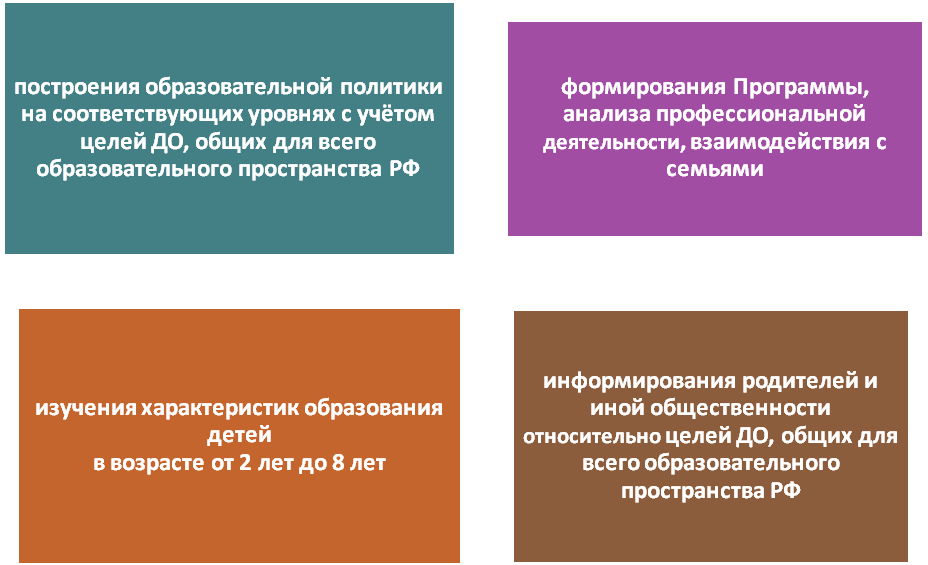  Целевые ориентиры образования
в раннем возрасте:1. Интересуется окружающими предметами и активно действует с ними;
эмоционально вовлечён в действия с игрушками и другими предметами, стремится проявлять настойчивость в достижении результата своих действий;2. Использует специфические, культурно фиксированные  предметные действия, знает назначение бытовых предметов (ложки, расчёски, карандаша и пр.) и умеет пользоваться ими. Владеет простейшими навыками самообслуживания; стремится проявлять самостоятельность в бытовом и игровом поведении;Владеет активной и пассивной речью, включённой в общение; может обращаться с вопросами и просьбами, понимает речь взрослых; знает названия окружающих предметов и игрушек;Стремится к общению со взрослыми и активно подражает им в  движениях и действиях; появляются игры, в которых ребёнок воспроизводит действия взрослого;Проявляет интерес к сверстникам; наблюдает за их действиями и подражает им;Обладает интересом к стихам, песням и сказкам, рассматриванию картинок, стремится двигаться под музыку; эмоционально  откликается на различные произведения культуры и искусства;У ребёнка развита крупная моторика; он стремится осваивать различные виды движения (бег, лазанье, перешагивание и пр.). Целевые ориентиры на этапе завершения ДО.Овладевает основными культурными способами деятельности, проявляет инициативу и самостоятельность в разных видах деятельности – игре, общении, познавательно-исследовательской деятельности, конструировании и др.; способен выбирать себе род занятий, участников
по совместной деятельности;Обладает установкой положительного отношения к миру, к разным видам труда, другим людям и самому себе, обладает чувством собственного достоинства; активно взаимодействует со сверстниками и взрослыми, участвует в совместных играх. Способен договариваться, учитывать интересы и чувства других, сопереживать неудачам и радоваться успехам других; адекватно проявляет свои чувства, в том числе чувство веры в себя; старается разрешать конфликты;3. Обладает развитым воображением, которое реализуется в разных видах деятельности, и, прежде всего, в игре; владеет разными формами и видами игры, различает условную и реальную ситуации, умеет подчиняться разным правилам и социальным нормам;Достаточно хорошо владеет устной речью, может выражать свои мысли и желания, строит речевые высказывания в ситуации общения, может выделять звуки в словах, у ребёнка складываются предпосылки грамотности;У ребёнка развита крупная и мелкая моторика; он подвижен, вынослив, владеет основными движениями, может контролировать свои движения и управлять ими;Способен к волевым усилиям, может следовать социальным нормам поведения и правилам в разных видах деятельности, во взаимоотношениях со взрослыми и сверстниками, может соблюдать правила безопасного поведения и личной гигиены;Ребёнок проявляет любознательность: задаёт вопросы;интересуется причинно-следственными  связями;пытается самостоятельно придумывать  объяснения явлениям природы  и поступкам людей;склонен наблюдать, экспериментировать;обладает начальными знаниями о себе, о природном и социальном мире, в котором он живёт;знаком с произведениями детской литературы;обладает элементарными представлениями из области живой
природы, естествознания, математики, истории и т. п.;способен к принятию собственных решений, опираясь на свои
знания и умения в различных видах деятельности.     Однако педагог в ходе своей работы должен выстраивать индивидуальную траекторию развития каждого ребенка. Для этого педагогу необходим инструментарий оценки своей работы, который позволит ему оптимальным образом выстраивать взаимодействие с детьми. В представленной системе оценки результатов освоения   Программы отражены современные тенденции, связанные с изменением понимания оценки качества дошкольного образования. В первую очередь, речь идет о постепенном смещении акцента с объективного (тестового) подхода в сторону аутентичной оценки.   Уходя своими корнями в традиции стандартизированного теста, обследования в рамках объективного подхода были направлены на определение у детей различий (часто недостатков) в ходе решения специальных задач. Эти тесты позволяют сравнить полученные результаты с нормой, предоставляя тем самым информацию о развитии каждого ребенка в сравнении со сверстниками. Поэтому подобные тесты широко используются для выявления детей, которые попадают в группу педагогического риска.      Основным недостатком такого подхода является то, что искусственные задания часто весьма далеки от повседневной жизни детей, поэтому они не могут в полной мере отразить реальные возможности дошкольников.         Тестовый подход не учитывает особенностей социального окружения детей, и прогнозы, которые строятся на его результатах, весьма условны. В основе аутентичной оценки лежат следующие принципы.          Во-первых, она строится в основном на анализе реального поведения ребенка, а не на результате выполнения специальных заданий. Информация фиксируется посредством прямого наблюдения за поведением ребенка. Результаты наблюдения педагог получает в естественной среде (в игровых ситуациях, в ходе режимных моментов, на занятиях), а не в надуманных ситуациях, которые используются в обычных тестах, имеющих слабое отношение к реальной жизни дошкольников.         Во-вторых, если тесты проводят специально обученные профессионалы (психологи, медицинские работники и др.), то аутентичные оценки могут давать взрослые, которые проводят с ребенком много времени, хорошо знают его поведение. В этом случае опыт педагога сложно переоценить.           В-третьих, аутентичная оценка максимально структурирована. И наконец, если в случае тестовой оценки родители далеко не всегда понимают смысл полученных данных, а потому нередко выражают негативное отношение к тестированию детей, то в случае аутентичной оценки ответы им понятны. Родители могут стать партнерами педагога при поиске ответа на тот или иной вопрос. 2. Часть, формируемая участниками образовательных отношенийПланируемые результаты освоения  рабочей программы (региональный компонент) (формирование у детей первичных представление о городе Липецке, представлений о природе Липецкого края и т.д.)1. Формирование у детей первичных представлений о достопримечательностях города Липецка.2. Формирование представлений о природе Липецкой области.3. Развитие познавательного интереса к истории родного города.4.  Ознакомление дошкольников с историческим, культурным, географическим, природно-экологическим своеобразием родного региона.5. Развитие бережного отношения к городу, его достопримечательностям, культурным ценностям, природе.6. Воспитание любви к родному дому, семье, уважения к родителям и их труду.7. Воспитывать чувство гордости за своих земляков, эмоционально-ценностное отношение к краю.приобщить их к богатому культурному наследию русского народа,  8. Освоению детьми национальной культуры на основе знакомства с жизнью и бытом народа родного края, его характерными особенностями, присущими ему нравственными ценностями, традициями, особенностями материальной и духовной среды.II. Содержательный раздел1. Обязательная частьОбразовательная деятельность в соответствии с направлениями развития ребенка 1.1. Социально – коммуникативное развитиеОбразовательная область «Социально-коммуникативное развитие»"Содержание образовательной области «Социально-коммуникативное развитие» направлено на достижение целей позитивной социализации детей дошкольного возраста, приобщения детей к социокультурным нормам, традициям семьи, общества и государства через решение следующих задач:развитие игровой деятельности детей;усвоение норм и ценностей, принятых в обществе, включая моральные и нравственные ценности;развитие общения и взаимодействия ребёнка со взрослыми и сверстниками;становление самостоятельности, целенаправленности и саморегуляции собственных действий;развитие социального и эмоционального интеллекта, эмоциональной отзывчивости, сопереживания;формирование уважительного отношения и чувства принадлежности к своей семье и к сообществу детей и взрослых в Организации;формирование  позитивных установок к различным видам труда и творчества; формирование  основ безопасного поведения в быту, социуме, природе;формирование готовности к совместной деятельности со сверстниками Развитие игровой деятельностиСюжетно-ролевые игрыРазвитие интереса к игровым действиям сверстников. Формирование умения играть рядом, не мешая друг другу. Развитие умения играть вместе со сверстниками. Формирование умения выполнять несколько действий с одним предметом и переносить знакомые действия с одного объекта на другой;    выполнять с помощью взрослого несколько игровых действий, объединенных сюжетной канвой. Поощрение желания детей самостоятельно подбирать игрушки и атрибуты для игры, использовать предметы-заместители.Подведение детей к пониманию роли в игре. Формирование начальных навыков ролевого поведения; умения связывать сюжетные действия с ролью.Подвижные игрыРазвитие у детей желание играть вместе с воспитателем в подвижные игры с простым содержанием. Побуждение к совместным играм небольшими группами. Содействие играм, в которых совершенствуются движения (ходьба, бег, бросание, катание).Театрализованные игрыПробуждение интереса к театрализованной игре путем первого опыта общения с персонажем (кукла Катя показывает концерт), расширения       контактов со взрослым (бабушка приглашает на деревенский двор).Развитие интереса к играм-действиям со звуками (живой и нет живой природы), к подражанию движениям животных и птиц под музыку, под звучащее слово (в произведениях малых фольклорных форм).Поощрение проявлений самостоятельности, активности в игре с персонажами-игрушками.Создание условий для систематического восприятия театрализованных выступлений педагогического театра (взрослых).Дидактические игрыОбогащение чувственного опыта   в играх с дидактическим материалом.  Развитие умения собирать пирамидку (башенку) из 5-8 колец разной величины; ориентироваться в соотношении плоскостных фигур «Геометрической    мозаики» (крут, треугольник, квадрат, прямоугольник); составлять целое из четырех частей (разрезных картинок, складных кубиков); сравнивать, соотносить, группировать, устанавливать тождество и различие однородных предметов по одному из сенсорных признаков (цвет, форма, величина).Организация дидактических игр на развитие внимания и памяти («Чего не стало?» и т.п.); слуховой дифференциации («Что звучит?» и т.п.);          тактильных ощущений, температурных различий («Чудесный мешочек», «Теплый - холодный», «Легкий - тяжелый» и т.п.); мелкой моторики руки (игрушки с пуговицами, крючками, молниями, шнуровкой и т.д.).Приобщение к элементарным общепринятым нормами правилам взаимоотношения со сверстниками и взрослыми(в том числе моральным)Содействовать накоплению опыта доброжелательных взаимоотношений со сверстниками: обращать внимание детей на ребенка, проявившего заботу о товарище, выразившего ему сочувствие. Формирование у каждого ребенка уверенность в том, что взрослые любят его, как и всех остальных детей.Воспитание отрицательного отношения к грубости, жадности; развитие  умения играть не ссорясь, помогать друг другу и вместе радоваться успехам, красивым игрушкам и т. п.Формирование умения здороваться и прощаться (по напоминанию взрослого); излагать собственные просьбы спокойно, употребляя слова «спасибо» и «пожалуйста».Воспитание внимательного отношения и любви к родителям и         близким людям.Патриотическое воспитаниеОбраз Я. Формирование элементарных представлений о росте и развитии ребенка, изменении его социального статуса (взрослении) в связи с началом посещения детского сада. Закреплять умение называть свое имя.Семья. Побуждать  называть имена членов своей семьи.Детский сад. Развитие представлений о положительных сторонах детского сада, его общности с домом (тепло, уют, любовь и др.) и отличиях от домашней обстановки (больше друзей, игрушек, самостоятельности и т. д.).Развитие умения ориентироваться в помещении группы, на участке.Родная страна. Напоминание детям название города (поселка), в       котором они живут.Трудовое воспитаниеТрудовое воспитание направлено на достижение цели формирования положительного отношения к труду через решение следующих задач:развитие трудовой деятельности;воспитание ценностного отношения к собственному труду, труду других людей и его результатам;формирование первичных представлений о труде взрослых, его роли в обществе и жизни каждого человека».Развитие трудовой деятельностиФормирование у детей умения одеваться и раздеваться в определенном порядке; складывать в определенном порядке снятую одежду. Формирование навыков опрятности. Привлечение детей к выполнению простейших трудовых действий.Воспитание ценностного отношения к собственному труду, труду других людей и его результатамФормирование привычки поддерживать порядок в игровой комнате, по окончании игр расставлять игровой материал по местам.Развитие умения совместно со взрослым и под его контролем перед едой ставить хлебницы (без хлеба) и салфетницы.Формирование первичных представлений о труде взрослых, его роли в обществе и жизни каждого человекаРазвитие интереса к труду взрослых. Расширение круга наблюдений детей за трудом взрослых. Привлечение внимания на то, что и как делает взрослый, зачем он выполняет те или иные действия. Поощрение желания помогать взрослым.В помещении и на участке привлекать внимание детей к тому, как взрослый ухаживает за растениями (поливает) и животными (кормит).Формировать умение узнавать и называть некоторые трудовые действия (помощник воспитателя моет посуду, приносит еду, меняет полотенца и т. д.).Формирование основ безопасного поведения в быту, социуме, природеСодержание работа по ОБЖ направлено на достижение целей формирования основ безопасности собственной жизнедеятельности и формирования предпосылок экологического сознания (безопасности окружающего мира) через решение следующих задач:формирование представлений об опасных для человека и окружающего мира природы ситуациях и способах поведения в них;приобщение к правилам безопасного для человека и окружающего мира природы поведения;передачу детям знаний о правилах безопасности дорожного движения в качестве пешехода и пассажира транспортного средства;формирование осторожного и осмотрительного отношения к потенциально опасным для человека и окружающего мира природы ситуациям».Безопасность собственной жизнедеятельностиЗнакомство детей с предметным миром и правилами безопасного обращения с предметами.Знакомство с понятиями «можно – нельзя», «громко – тихо».Формирование представлений о правилах безопасного поведения в играх с песком и водой.Безопасность на дорогахФормирование первичных представлений о машинах, улице, дороге.Знакомство с некоторыми видами транспорта.Безопасный отдых на природеФормирование элементарных представлений о правильных способах  взаимодействия с растениями и животными:  рассматривать растения, не нанося им вред; наблюдать за животными, не беспокоя их и не причиняя им вреда; кормить животных только с разрешения взрослых.Объяснять детям, что рвать любые растения и есть их нельзя.1.2. Познавательное развитие         Познавательное развитие предполагает развитие интересов детей, любознательности и познавательной мотивации; формирование познавательных действий, становление сознания; развитие воображения и творческой активности; формирование первичных представлений о себе, других людях, объектах окружающего мира, о свойствах и отношениях объектов окружающего мира (форме, цвете, размере, материале, звучании, ритме, темпе, количестве, числе, части и целом, пространстве и времени, движении и покое, причинах и следствиях и др.), о малой родине и Отечестве, представлений о социокультурных ценностях нашего народа, об отечественных традициях и праздниках, о планете Земля как общем доме людей, об особенностях ее природы, многообразии стран и народов мира. Образовательная область  «Познавательное развитие»Содержание образовательной области „Познавательное развитие" направлено на достижение целей развития у детей познавательных интересов и познавательных способностей детей через решение следующих задач:сенсорное развитие;развитие познавательно исследовательской деятельности;формирование элементарных математических представлений;формирование первичных представлений о малой родине и Отечестве, представлений о социокультурных ценностях народа, об отечественных традициях и праздниках;формирование первичных представлений о планете Земля как общем доме людей, об особенностях её природы, многообразии стран и народов.Сенсорное развитиеПродолжение работы по сенсорному развитию в разных видах деятельности. Обогащение сенсорного опыта, знакомя детей с широким кругом предметов и объектов, новыми способами их обследования. Закрепление полученные ранее навыки их обследования.Совершенствование восприятия детей путем активного использования всех органов чувств (осязание, зрение, слух, вкус, обоняние). Обогащение чувственного опыта и умения фиксировать полученные впечатления в речи. Продолжение знакомства с геометрическими фигурами (круг, треугольник, квадрат, прямоугольник, овал), цветами (красный, синий, зеленый, желтый, оранжевый, фиолетовый, белый, серый).Формирование образных представлений на основе развития образного восприятия в процессе различных видов деятельности.Развитие умения использовать эталоны как общественно обозначенные свойства и качества предметов (цвет, форма, размер, вес и т.п.); подбирать предметы по 1-2 качествам (цвет, размер, материал и т. п.).Развитие познавательно-исследовательской деятельности Развитие исследовательской        деятельности ребенка, оказание помощи в оформлении ее результатов и создавать условия для ее презентации сверстникам. Привлечение родителей к участию в исследовательской деятельности ребенка.Формирование элементарных математических представленийКоличество и счетФормирование представления о том, что множество («много») может состоять из разных по качеству элементов: предметов разного цвета, размера, формы; развитие умения сравнивать части множества, определяя их равенство или неравенство на основе составления пар предметов (не прибегая к счету). Введение в речь детей выражения: «Здесь много кружков, одни — красного цвета, а другие — синего; красных кружков больше, чем синих, а синих—меньше, чем красных» или «красных и синих кружков поровну».Формирование умений считать до 5 (на основе наглядности), пользуясь правильными приемами счета: называть числительные по порядку; соотносить каждое числительное только с одним предметом пересчитываемой группы; относить последнее числительное ко всем пересчитанным предметам, например: «Один, два, три — всего три кружка». Сравнивать две группы предметов, именуемые числами 1-2, 2-2, 2-3, 3-3, 3-4, 4-4, 4-5, 5-5.Формирование представлений о равенстве и неравенстве групп на основе счета: «Здесь один, два зайчика, а здесь одна, две, три елочки. Елочек больше, чем зайчиков; 3 больше, чем 2, а 2 меньше, чем 3».Формирование умения уравнивать неравные группы двумя способами, добавляя к меньшей группе один (недостающий) предмет или убирая из  большей группы один (лишний) предмет («К 2 зайчикам добавили 1 зайчика, стало 3 зайчика и елочек тоже 3. Елочек и зайчиков поровну — 3 и 3» пли: «Елочек больше (3), а зайчиков меньше (2). Убрали 1 елочку, их стало гоже 2, Елочек и зайчиков стало поровну: 2 и 2).Развитие умения отсчитывать предметы из большего количества; выкладывать, приносить определенное количество предметов в соответствии с  образцом или заданным числом в пределах 5 (отсчитай 4 петушка, принеси 3 зайчика).Формирование умений на основе счета устанавливать равенство (неравенство) групп предмете в ситуациях, когда предметы в группах расположены на разном расстоянии друг от друга, когда они отличаются по размерам, по форме расположения в пространстве.ВеличинаСовершенствование умения сравнивать два предмета по величине (длине. ширине, высоте), а также сравнивать два предмета по толщине путем непосредственного наложения или приложения их друг к другу; отражать результаты сравнения в речи, используя прилагательные: длиннее — короче, лире — уже, выше — ниже, толще — тоньше или равные (одинаковые) по длине, ширине, высоте, толщине.Развитие умения детей сравнивать предметы по двум признакам величины (красная лента длиннее и шире зеленой, желтый шарфик короче, уже синего).Формирование умения устанавливать размерные отношения между 3-5 предметами разной длины (ширины, высоты), толщины, располагать их в определенной последовательности — в порядке убывания или нарастания величины; вводить в активную речь детей понятия, обозначающие размерные отношения предметов («эта (красная) башенка — самая высокая, эта (оранжевая) — пониже, эта (розовая) — еще ниже, а эта (желтая) — самая низкая» и т. д.).ФормаРазвитие представлений детей о геометрических фигурах: круге, квадрата, треугольнике, а также шаре, кубе. Формирование умения выделять особые признаки фигур с помощью зрительного и осязательно-двигательного анализаторов (наличие или отсутствие углов, устойчивость, подвижность и др.).Знакомство детей с прямоугольником, сравнивая его с кругом, квадратом, треугольником.Формирование умения различать и называть прямоугольник, его элементы: углы и стороны.Формирование представлений о том, что фигуры могут быть разных размеров: большой - маленький куб (шар, круг, квадрат, треугольник, прямоугольник).Развитие умения соотносить форму предметов с известными детям геометрическими фигурами: тарелка — круг, платок — квадрат, мяч — шар, окно, дверь — прямоугольник и др.Ориентировка в пространствеРазвитие умения определять пространственные направления от себя, двигаться в заданном направлении (вперед — назад, направо — налево, вверх — вниз); обозначать словами положение предметов по отношению к себе (передо мной стол, справа от меня дверь, слева — окно, сзади на полках — игрушки).Знакомство с пространственными отношениями: далеко — близко (дом стоит близко, а березка растет далеко).Ориентировка во времениРасширение представлений детей о частях суток, их характерных особенностях, последовательности (утро - день - вечер - ночь). Объяснение значение слов: вчера, сегодня, завтра.Предметное и социальное окружениеСоздание условий для расширения представлений детей об       окружающем мире.Продолжение знакомства с признаками предметов, совершенствовать умение определять их цвет, форму, величину, вес. Развитие умения          сравнивать и группировать предметы по этим признакам. Рассказывание детям о материалах, из которых сделаны предметы, об их свойствах и качествах. Объяснение целесообразность изготовления предмета из определенного материала (корпус машин — из металла, шины — из резины и т. п.). Помощь устанавливать связь между назначением и строением, назначением и материалом предметов.Расширение знаний детей об общественном транспорте (автобус, поезд, самолет, теплоход).Расширение представлений о правилах поведения в общественных местах.Формирование первичных представлений о школе.Через проектную деятельность, экскурсии, игры, произведения     литературы продолжение знакомства с культурными явлениями (театром, цирком, зоопарком, вернисажем), их атрибутами, людьми, работающими в них, правилами поведения.Формирование элементарных представлений о жизни и особенностях труда в городе и в сельской местности с опорой на опыт детей. Расширение представлений о профессиях.Знакомство детей с деньгами, возможностями их использования.Формирование элементарных представлений об изменении видов   человеческого труда и быта на примере истории игрушки и предметов обихода.Ознакомление с природойРасширение представлений детей о природе.Знакомство с домашними животными, обитателями уголка природы.Знакомство с представителями класса пресмыкающихся (2-3 вида), их внешним видом и способами передвижения.Расширение представления детей о некоторых насекомых (3-4 вида).Продолжение знакомства с фруктами (3-4 вида), овощами (3-4 вида), ягодами (3-4 вида ), с грибами (3-4 вида).Закрепление знаний детей о комнатных растениях (4-5 видов), их        названиях; знакомство со способами ухода за ними.Формирование умения узнавать и называть 3-4 вида деревьев. Рассказы детям о свойствах песка, глины и камня.Организация наблюдений за птицами, прилетающими на участок (4-5 видов), подкармливать их зимой.Расширение представлений детей об условиях, необходимых для жизни людей, животных, растений (воздух, вода, питание и т. п.).Развитие умения детей замечать изменения в природе.Рассказы детям об охране растений и животных.Сезонные наблюденияОсень. Развитие умения детей замечать и называть изменения в        природе: похолодало, осадки, ветер, листопад, созревают плоды и корнеплоды), птицы улетают на юг. Формирование умения устанавливать простейшие связи между явлениями живой и неживой природы (похолодало - исчезли: бабочки, жуки; отцвели цветы и т. д.).Побуждение детей принимать участие в сборе семян растений.Зима. Развитие умения замечать изменения в природе, сравнивать осенний и зимний пейзажи.Наблюдение с детьми за поведением птиц на улице и в уголке природы. Побуждение детей рассматривать и сравнивать следы птиц на снегу, оказывать помощь зимующим птицам, называть их.Расширение представлений о том, что в мороз вода превращается в лед, сосульки, лед и снег в теплом помещении тают.Привлечение детей к участию в зимних забавах: катании с горки на санках, ходьбе на лыжах, лепке поделок из снега.Весна. Развитие умения узнавать и называть время года; выделять признаки весны (солнышко стало теплее, набухли почки на деревьях, появилась травка, распустились подснежники, появились насекомые).Рассказы детям о том, что весной зацветают многие комнатные         растения.Формирование представлений о работах, проводимых в весенний период в саду и в огороде.Организация наблюдений за посадкой и всходами семян.Привлечение детей к работам в огороде и цветниках.Лето. Расширение представлений детей о летних изменениях в природе: голубое чистое небо, ярко светит солнце, жара, люди легко одеты, загорают, купаются.В процессе различных видов деятельности расширение представлений о свойствах песка, воды, камней и глины.Закрепление знаний о том, что летом созревают многие фрукты, овощи, ягоды и грибы; у животных подрастают детеныши.1.3. Речевое развитиеОбразовательная область «Речевое развитие»«Содержание образовательной области „Речевое развитие" направлено на достижение целей овладения конструктивными способами и средствами взаимодействия с окружающими людьми через решение следующих задач:развитие свободного общения со взрослыми и детьми;развитие всех компонентов устной речи детей (лексической стороны, грамматического строя речи, произносительной стороны речи; связной речи-диалогической и монологической форм) в различных формах и видах детской деятельности;практическое овладение воспитанниками нормами речи».Развитие свободного общения со взрослыми и детьмиОбсуждение с детьми информацию о предметах, явлениях, событиях, выходящих за пределы привычного им ближайшего окружения.Заслушивание ответов детей, их уточнение, подсказывание слов, более точно отражающих особенность предмета, явления, состояния, поступка; помогать логично и понятно высказывать суждение.Развитие любознательности.Формирование умения доброжелательно общаться со сверстниками.Обсуждение с детьми того, как можно порадовать друга, поздравить его, как спокойно высказать свое недовольство его поступком, как извиниться.Формирование умения выражать свою точку зрения, обсуждать со сверстниками различные ситуации.Развитие всех компонентов устной речи, практическое овладение нормами речиФормирование словаряПополнение и активизация словаря на основе углубления знаний детей о ближайшем окружении. Расширение представлений о предметах, явлениях, событиях, не имевших места в собственном опыте дошкольников.Активизация употребления в речи названий предметов, их частей материалов, из которых они изготовлены.Развитие умения использовать в речи наиболее употребительные прилагательные, глаголы, наречия, предлоги.Введение в словарь детей существительные, обозначающие профессии; глаголы, характеризующие трудовые действия.Совершенствование умения детей определять и называть  местоположение предмета (слева, справа, рядом, около, между), время суток. Помощь в замене часто используемых детьми указательных местоимений и наречий (там, туда, такой, этот) более точными выразительными словами; употреблять слова-антонимы (чистый — грязный, светло — темно).Формирование умения употреблять существительные с обобщающим значением (мебель, овощи, животные и т. п.).Звуковая культура речиЗакрепление правильного произношение гласных и согласных звуков, отрабатывать произношение свистящих, шипящих и сонорных (р, л) звуков. Развитие артикуляционного аппарата.Продолжение работы над дикцией: совершенствовать отчетливое произнесение слов и словосочетаний.Развитие фонематического слуха: учить различать на слух и называть слова, начинающиеся на определенный звук.Совершенствование интонационной выразительности речи.Грамматический строй речиФормирование умения согласовывать слова в предложении, правильно использовать предлоги в речи; образовывать форму множественного числа существительных, обозначающих детенышей животных (по аналогии), употреблять эти существительные в именительном и винительном падежах (лисята — лисят, медвежата — медвежат); правильно употреблять форму множественного числа родительного падежа существительных (вилок, туфель). Напоминание правильной формы повелительного наклонения некоторых глаголов (Ляг! Лежи! Поезжай! Беги! и т. п.), несклоняемых существительных (пальто, пианино, кофе, какао).Поощрение характерного для детей пятого года жизни словотворчество, тактично подсказывать общепринятый образец слова,Побуждение к  активному употреблению в речи простейшие виды сложносочиненных и сложноподчиненных предложений.Связная речьСовершенствование диалогической речи: умения участвовать в беседе, понятно для слушателей отвечать на вопросы и задавать их.Развитие умения детей рассказывать: описывать предмет, картину;     упражнять в составлении рассказов по картине, созданной ребенком с использованием раздаточного дидактического материала.Закрепление умения пересказывать наиболее выразительные и динамичные отрывки из сказок.Воспитание любви и интереса к художественному словуЗнакомство детей с художественной литературой«Содержание направлено на достижение цели формирования интереса и потребности в чтении восприятии) книг через решение следующих задач:формирование целостной картины мира, в том числе первичных ценностных представлений;развитие литературной речи;приобщение к словесному искусству, в том числе развитие художественного восприятия и эстетического вкуса".Формирование интереса и потребности в чтенииПродолжение работы по формированию интереса к книге. Регулярное чтение детям художественные и познавательные книги. Формирование понимания того, что из книг можно узнать много интересного.Привлечение внимания детей к иллюстрированным изданиям знакомых произведений. Рассказы о том, как важны в книге рисунки; показывать, как много интересного можно узнать, внимательно рассматривая книжные иллюстрации.Слушание сказок, рассказов, стихотворений; запоминание  небольших и простых по содержанию считалки. Помогать им. используя разные приемы и педагогические ситуации, правильно воспринимать содержание произведения, сопереживать его героям.Зачитывание по просьбе ребенка понравившихся отрывков из сказок, рассказов, стихотворений, помогая становлению личностного отношения к произведению. Поддержка внимания и интереса к слову в литературном произведении.Знакомство с книгами, оформленными Ю. Васнецовым, Е. Рачевым. Е. Чарушиным.Списки литературы для чтения детямрусский фольклорПесенки, потешки, заклички. «Наш козел...»; «Зайчишка-трусишка...»: «Дон! Дон! Дон!...», «Гуси, вы гуси...»; «Ножки, ножки, где вы были?..». «Сидит, сидит зайка..», «Кот на печку пошел...», «Сегодня день целый...», «Барашеньки...», «Идет лисичка по мосту...», «Солнышко-ведрышко...», «Иди, весна, иди, красна...».Сказки. «Про Иванушку-дурачка», обр. М. Горького; «Война грибов с ягодами», обр. В. Даля; «Сестрица Аленушка и братец Иванушка», обр. Л. Н. Толстого; «Жихарка», обр. И. Карнауховой;«Лисичка-сестричка и волк», обр. М. Булатова; «Зимовье», обр. И. Соколова-Микитова; «Лиса и козел», обр. О. Капицы; «Привередница», «Лиса-лапотница», обр. В. Даля; «Петушок и бобовое зернышко», обр. О, Капицы.Фольклор народов мираПесенки. «Рыбки», «Утята», франц., обр. Н. Гернет и С. Гиппиус; «Чив-чив, воробей», пер. с коми-пермяц. В. Климова; «Пальцы», пер. с нем. Л, Яхина; «Мешок», татар., пер. Р. Ягофарова, пересказ Л. Кузьмина.Сказки. «Три поросенка», пер. с англ. С. Михалкова; «Заяц и еж», из сказок братьев Гримм, пер. с нем. А. Введенского, под ред. С. Маршака; «Красная Шапочка», из сказок Ш. Перро, пер. с франц. Т. Габбе; братья Гримм. "Бременские музыканты», нем., пер. В. Введенского, под ред. С. Маршака.Произведения поэтов и писателей РоссииПоэзия. И. Бунин. «Листопад» (отрывок); А. Майков. «Осенние листья по ветру кружат...»; А. Пушкин. «Уж небо осенью дышало...» (из романа «Евгений Онегин»); А. Фет. «Мама! Глянь-ка из окошка...»; Я. Аким. «Первый снег»; А. Барто. «Уехали»; С. Дрожжина. «Улицей гуляет...» (из стихотворения «В крестьянской семье»); С. Есенин. «Поет зима — аукает...»; Н. Некрасов. «Не ветер бушует над бором...» (из поэмы «Мороз, Красный нос»); И. Суриков. «Зима»; С. Маршак. «Багаж», «Про все на свете», «Вот какой рассеянный», «Мяч»; С. Михалков. «Дядя Степа»; Е. Баратынский. «Весна, весна» (в сокр.); Ю. Мориц. «Песенка про сказку»; «Дом гнома, гном — дома!»; Э. Успенский. «Разгром»; Д. Хармс. «Очень страшная история».Проза. В. Вересаев. «Братишка»; А. Введенский. «О девочке Маше, собачке Петушке и о кошке Ниточке» (главы из книги); М. Зощенко. «Показательный ребенок»; К. Ушинский. «Бодливая корова»; С. Воронин. «Воинственный Жако»; С. Георгиев. «Бабушкин садик»; Н. Носов. «Заплатка», «Затейники»; Л. Пантелеев. «На море» (глава из книги «Рассказы о Белочке и Тамарочке»); Бианки, «Подкидыш»; Н. Сладков. «Неслух».Литературные сказки. М. Горький. «Воробьишко»; В. Осеева. «Волшебная иголочка»; Р. Сеф. «Сказка о кругленьких и длинненьких человечках»; К. Чуковский. «Телефон», «Тараканище», «Федорино горе»; Носов. «Приключения Незнайки и его друзей» (главы из книги); Д. Мамин-Сибиряк. «Сказка про Комара Комаровича — Длинный Нос и про Мохнатого Мишу — Короткий Хвост»; В. Бианки. «Первая охота»; Д. Самойлов. «У слоненка день рождения».Басни. Л. Толстой. «Отец приказал сыновьям...», «Мальчик стерег овец...», «Хотела галка пить...».Произведения поэтов и писателей разных странПоэзия. В. Витка. «Считалочка», пер. с белорус. И. Токмаковой; Ю. Тувим. «Чудеса», пер. с польск. В. Приходько; «Про пана Трулялинского», пересказ с польск. Б. Заходера; Ф. Грубин. «Слезы», пер. с чеш.                      Е. Солоновича; С. Вангели. «Подснежники» (главы из книги «Гугуцэ — капитан корабля»), пер. с молд. В. Берестова.Литературные сказки. А. Милн. «Винни-Пух и все-все-все» (главы из книги), пер. с англ. Б. Заходера; Э. Блайтон. «Знаменитый утенок Тим» (главы из книги), пер. с англ. Э. Паперной; Т. Эгнер. «Приключения в лесу Елки-на-Горке» (главы из книги), пер. с норв. Л. Брауде; Д. Биссет. «Про мальчика, который рычал на тигров», пер. с англ. Н. Шерепгевской; Э. Хогарт. «Мафии и его веселые друзья» (главы из книги), пер. с англ. О. Образцовой и Н. Шанько.Для заучивания наизусть«Дед хотел уху сварить...», «Ножки, ножки, где вы были?» — рус. нар. песенки; А. Пушкин. «Ветер, ветер! Ты могуч...» (из «Сказки о мертвой царевне и о семи богатырях»); 3. Александрова. «Елочка»; А. Барто. «Я знаю, что надо придумать»; Л. Николаенко. «Кто рассыпал колокольчики...»; В. Орлов. «С базара», «Почему медведь зимой спит» (по выбору воспитателя); Е. Серова. «Одуванчик», «Кошачьи лапки» (из цикла «Наши цветы»); «Купите лук...», шотл. нар. песенка, пер. И. Токмаковой.1.4. Художественно-эстетическое  развитиеОбразовательная  деятельность «Художественно-эстетическое развитие» «Содержание  деятельности «Художественно-эстетическое развитие» направлено на достижение целей формирования интереса к эстетической стороне окружающей действительности, удовлетворение потребности детей в самовыражении через решение следующих задач:развитие продуктивной деятельности детей (рисование, лепка, аппликация, художественный труд);реализация самостоятельной творческой деятельности детей (изобразительной, конструктивно-модельной, музыкальной и др.)Восприятие музыки;развитие детского творчества;приобщение к изобразительному искусству».Развитие продуктивной деятельностиРисованиеРазвитие восприятия детей, обогащение их сенсорного опыт путем выделения формы предметов, обведения их по контуру поочередно то одной, то другой рукой.Подведение детей к изображению знакомых предметов, предоставляя им свободу выбора.Привлечение внимания детей к тому, что карандаш (кисть, фломастер) оставляет след на бумаге, если провести по ней отточенным концом карандаша (фломастером, ворсом кисти). Поощрение желания следить за движением карандаша по бумаге.Развитие эстетического восприятия окружающих предметов. Формирование умения детей различать цвета карандашей, фломастеров, правильно называть их; рисовать разные линии (длинные, короткие, вертикальные, горизонтальные, наклонные), пересекать их, уподобляя предметам: ленточкам, платочкам, дорожкам, ручейкам, сосулькам, заборчику и др. Подводить детей к рисованию предметов округлой формы.Формирование правильной позы при рисовании (сидеть свободно, не наклоняться низко над листом бумаги, свободная рука придерживает лист бумаги, на котором рисует малыш).Формирование умения бережно относиться к материалам, правильно их использовать: по окончании рисования класть их на место, предварительно хорошо промыв кисточку в воде.Формирование умения держать карандаш и кисть свободно: карандаш - тремя    пальцами выше отточенного конца, кисть — чуть выше железного наконечника; набирать краску на кисть, макая ее всем ворсом в баночку, снимать лишнюю краску, прикасаясь ворсом к краю баночки.ЛепкаРазвитие у детей интереса к лепке. Знакомство с пластическими    материалами: глиной, пластилином, пластической массой (отдавая предпочтение глине). Формирование умения аккуратно пользоваться материалами.Развитие умения отламывать комочки глины от большого куска;       лепить палочки и колбаски, раскатывая комочек между ладонями прямыми движениями; соединять концы палочки, плотно прижимая их друг к другу (колечко, бараночка, колесо и др.).Формирование умение раскатывать комочек глины круговыми       движениями ладоней для изображения предметов круглой формы (шарик,  яблоко, ягода и др.), сплющивать комочек между ладонями (лепешки,     печенье, пряники); делать пальцами углубление в середине сплющенного комочка (миска, блюдце). Учить соединять две вылепленные формы в один предмет: палочка и шарик (погремушка или грибок), два шарика (неваляшка) и т. п.Формирование привычки детей класть глину и вылепленные предметы на дощечку или специальную заранее подготовленную клеенку.Развитие детского творчестваРазвитие у детей интереса к действиям с карандашами, фломастерами, кистью, красками, глиной. Формирование представлений о том, что       карандашами, фломастерами и красками рисуют, а из глины лепят.Привлечение внимания детей к изображенным ими на бумаге      разнообразным линиям, конфигурациям. Побуждать задумываться над тем, что они нарисовали, подводить к простейшим ассоциациям: на что это похоже.Вызывать чувство радости от штрихов и линий, которые дети нарисовали сами. Побуждать дополнять изображение характерными деталями; осознанно повторять ранее получившиеся штрихи, линии, пятна, формы.Приобщение к изобразительному искусствуРассматривание с детьми иллюстрации к произведениям детской литературы. Развитие умения отвечать на вопросы по содержанию картинок.Знакомство с народными игрушками: дымковской, богородской, матрешкой, ванькой-встанькой и другими, соответствующими возрасту детей.Привлечение внимания детей на характер игрушек (веселая, забавная и др.), их форму, цвет.Эстетическая развивающая среда. Развитие интереса детей к окружающему: обращать их внимание на то, в какой чистой, светлой комнате они играют и занимаются, как много в ней ярких, красивых игрушек, как аккуратно заправлены кроватки, на которых они спят.На прогулке обращать внимание детей на красивые растения, оборудование участка, удобное для игр и отдыха.Детское конструированиеРазвитие конструктивной деятельности.Знакомство детей с деталями (кубик, кирпичик, трехгранная призма, пластина, цилиндр), с вариантами расположения строительных форм на плоскости.Развитие умения детей сооружать элементарные постройки по      образцу, поддерживать желание строить что-то самостоятельно.Формирование представлений о пространственных соотношений.Побуждение к использованию дополнительных сюжетных игрушек, соразмерных масштабам построек (маленькие машинки для маленьких гаражей и т. п.).По окончании игры приучать убирать игрушки на место.Знакомство детей с простейшими пластмассовыми конструкторами.Предлагать совместно со взрослым конструировать башенки, домики, машины.Стимулирование интереса  детей строить самостоятельно. В летнее время способствовать строительным играм с использованием природного материала (песок, вода, желуди, камешки и т. п.).Музыкальное развитиеСодержание музыкального развития направлено на достижение цели развития музыкальности детей, способности эмоционально воспринимать музыку через решение следующих задач:развитие музыкально художественной деятельности;приобщение к музыкальному искусству».Развитие музыкально-художественной деятельности, приобщение к музыкальному искусствуСлушаниеРазвитие интереса к музыке, желание слушать народную и     классическую музыку, подпевать, выполнять простейшие танцевальные движения.Развитие умения внимательно слушать спокойные и бодрые песни, музыкальные пьесы разного характера, понимать о чем (о ком) поется  эмоционально реагировать на содержание.Развитие умения различать звуки по высоте (высокое и низкое звучание колокольчика, фортепьяно, металлофона).ПениеРазвитие активности детей при подпевании и пении. Развитие умения подпевать фразы в песне (совместно с воспитателем). Постепенное приучение к сольному пению.Музыкально-ритмические движенияРазвитие эмоциональности и образности восприятия музыки через движения.Формирование способности воспринимать и воспроизводить движения, показываемые взрослым (хлопать, притопывать ногой, полуприседать, совершать повороты кистей рук и т.д.).Формирование умения начинать движение с началом музыки и заканчивать с ее окончанием; передавать образы (птичка летает, зайка прыгает, мишка косолапый идет).Совершенствование умения выполнять плясовые движения в кругу, врассыпную, менять движения с изменением характера музыки или    содержания песни.Примерный музыкальный репертуарСлушание. «Лошадка», муз. Е. Тиличеевой, сл. Н. Френкель; «Наша погремушка», муз. И. Арсеева, сл. И. Черницкой; «Зайка», рус. нар. мелодия, обр. Ан. Александрова, сл. Т. Бабаджан; «Корова», муз. М. Раухвергера, сл. О. Высотской; «Кошка», муз. Ан. Александрова, сл. Н. Френкель; «Слон», «Куры и петухи» (из «Карнавала животных» К. Сен-Санса), «Зима», «Зимнее утро», муз. П.Чайковского; «Весною», «Осенью», муз. С.Майкапара; «Цветики», муз. В. Карасевой, сл. Н. Френкель; «Вот как мы умеем», «Марш и бег», муз. Е. Тиличеевой, сл. Н. Френкель; «Гопачок», укр. нар. мелодия, обр. М. Раухвергера; «Догонялки», муз. Н. Александровой, сл. Т. Бабаджан; «'Из-под дуба», рус. нар. плясовая мелодия; «Кошечка» (к игре «Кошка и котята»), муз. В. Витлина, сл. Н. Найденовой; «Микита», белорус, нар. мелодия, обр. С. Полонского; «Пляска с платочком», муз. Е. Тиличеевой, сл. И. Грантовской; «Полянка», рус. нар. мелодия, обр. Г. Фрида; «Птички» (вступление), муз. Г. Фрида; «Стукалка», укр. нар. мелодия; «Утро», муз. Г. Гриневича, сл. С. Прокофьевой; «Юрочка», белорус, нар. плясовая мелодия, обр. Ан. Александрова; «Пляска с куклами», «Пляска с платочками», нем. нар. плясовые мелодии, сл. А. Ануфриевой; «Ай-да», муз. В. Верховинца; «Где ты, зайка?», рус. нар. мелодия, обр. Е. Тиличеевой.Пение. «Баю» (колыбельная), муз. М. Раухвергера; «Белые гуси», муз. М. Красева, сл. М. Клоковой; «Вот как мы умеем», «Лошадка», муз, Е. Тиличеевой, сл. Н. Френкель; «Где ты, зайка?», обр. Е. Тиличеевой; «Дождик», рус. нар. мелодия, обр. В. Фере; «Елочка», муз. Е. Тиличеевой, сл. М. Булатова; «Зима», муз. В. Карасевой, сл. Н. Френкель; «Идет коза рогатая», обр. А. Гречанинова; «Колыбельная», муз. М. Красева; «Кошка», муз. Ан. Александрова, сл. Н. Френкель; «Кошечка», муз. В. Витлина, сл. Н. Найденовой; «Ладушки», рус. нар. мелодия; «Птичка», муз. М. Раухвергера, сл. А. Барто; «Собачка», муз. М. Раухвергера, сл. Н. Комиссаровой; «Цыплята», муз. А. Филиппенко, сл. Т. Волгиной; «Колокольчик», муз. И. Арсеева, сл. И. Черницкой; «Кто нас крепко любит?», муз. и сл. И. Арсеева; «Лошадка», муз. И. Арсеева, сл. В. Татаринова; «Кря-кря», муз. И. Арсеева, сл. Н. Чечериной.Музыкально ритмические движения. «Дождик», муз. и сл. Е. Макшанцевой; «Козлятки», укр. нар. мелодия, сл. Е. Макшанцевой; «Бубен», рус. нар. мелодия, сл. Е. Макшанцевой; «Воробушки», «Погремушка, попляши», «Колокольчик», «Погуляем», муз. И. Арсеева, сл. И. Черницкой; «Вот как мы умеем», «Марш и бег», муз. Е. Тиличеевой, сл. Н, Френкель; «Гопачок», укр. нар. мелодия, обр. М. Раухвергера; «Догонялки», муз. Н. Александровой, сл. Т. Бабаджан; «Из-под дуба», рус. нар. плясовая мелодия; «Кошечка» (к игре «Кошка и котята»), муз. B.Витлина, сл. Н. Найденовой; «Микита», белорус, нар. мелодия, обр. C.	Полонского; «Пляска с. платочком», муз. Е. Тиличеевой, сл. И. Грантовской; «Полянка», рус. нар. мелодия, обр. Г. Фрида; «Птички» (вступление), муз.Г. Фрида; «Стуколка», укр. нар. мелодия; «Утро», муз. Г. Гриневича, сл.С. Прокофьевой; «Юрочка», белорус, нар. плясовая мелодия, обр.Ан. Александрова; «Пляска с куклами», «Пляска с платочками», нем. плясовые и нар. мелодии, сл. А. Ануривой; «Ай-да», муз. В. Верховинца; «Где ты, зайка?», рус. нар. мелодия, обр. Е. Тиличеевой.1.5. Физическое развитиеОбразовательная область «Физическая развитие»«Содержание образовательной области „Физическое развитие" направлено на достижение целей формирования у детей интереса и ценностного отношения к занятиям физической культурой, гармоничное физическое развитие через решение следующих специфических задач:развитие физических качеств (скоростных, силовых, гибкости, выносливости и координации);накопление и обогащение двигательного опыта детей (овладение основными движениями);формирование у воспитанников потребности в двигательной активностии физическом совершенствовании.сохранение и укрепление физического и психического здоровья детей;воспитание культурно гигиенических навыков;формирование начальных представлений о здоровом образе жизни.Развитие физических качеств,накопление и обогащение двигательного опытаФормирование умения ходить и бегать, не наталкиваясь друг на друга, с согласованными, свободными движениями рук и ног. Формирование умения действовать сообща, придерживаясь определенного направления передвижения с опорой на зрительные ориентиры, менять направление и характер движения во время ходьбы и бега в соответствии с указанием педагога.Формирование умения сохранять устойчивое положение тела, правильную осанку.Развитие движений в разнообразным формам двигательной активности.Закрепление навыков ползания, лазанья, разнообразные действия с мячом (брать, держать, переносить, класть, бросать, катать).Развитие умения прыгать на двух ногах на месте, с продвижением вперед, в длину с места, отталкиваясь двумя ногами.Формирование потребности в двигательной активности и физическом совершенствованииРазвитие желания выполнять физические упражнения на прогулке.Развитие стремления играть в подвижные игры с простым   содержанием, несложными движениями. Развивать умение играть в игры, способствующие совершенствованию основных движений (ходьба, бег, бросание, катание). Формирование выразительности движений, умение передавать простейшие действия некоторых персонажей (попрыгать, как зайчики; поклевать зернышки и попить водичку, как цыплята, и т.п.).Примерный перечень основных движений, подвижных игр и упражненийОсновные движенияХодьба. Ходьба подгруппами и всей группой, парами, по кругу,      взявшись за руки, с изменением темпа, с переходом на бег и наоборот, с изменением направления, врассыпную (после 2 лет 6 месяцев), обходя предметы, приставным шагом вперед, в стороны. Ходьба по прямой дорожке (ширина 20 см, длина 2-3 м) с перешагиванием через предметы (высота 10-15 см); по доске, гимнастической скамейке, бревну (ширина 20-25 см). Кружение в медленном темпе (с предметом в руках).Бег. Бег подгруппами и всей группой в прямом направлении, друг за другом, в колонне по одному, в медленном темпе в течение 30-40 секунд (непрерывно), с изменением темпа. Бег между двумя шнурами, линиями (расстояние между ними 25-30 см).Ползание, лазанье. Ползание на четвереньках по прямой (расстояние 3-4 м); по доске, лежащей на полу; по наклонной доске, приподнятой одним концом на высоту 20-30 см; по гимнастической скамейке.Подлезание под воротца, веревку (высота 30-40 см), перелезание через бревно. Лазанье по лесенке-стремянке, гимнастической стенке вверх и вниз (высота 1,5 м) удобным для ребенка способом.Катание, бросание, метание. Катание мяча двумя руками и одной рукой педагогу, друг другу, под дугу, стоя и сидя (расстояние 50-100 см); бросание мяча вперед двумя руками снизу, от груди, из-за головы, через шнур, натянутый на уровне груди ребенка, с расстояния 1-1,5 м, через сетку, натянутую на уровне роста ребенка. Метание мячей, набивных мешочков, шишек на дальность правой и левой рукой; в горизонтальную цель - двумя руками, правой (левой) рукой с расстояния 1 м. Ловля мяча, брошенного педагогом с расстояния 50-100 см.Прыжки. Прыжки на двух ногах на месте, слегка продвигаясь вперед; прыжки на двух ногах через шнур (линию); через две параллельные линии (10-30 см). Прыжки вверх с касанием предмета, находящегося на 10-15 см выше поднятой руки ребенка.Общеразвивающие  упражненияУпражнения для кистей рук, развития и укрепления мышц плечевого пояса. Поднимать руки вперед, вверх, в стороны; скрещивать их перед грудью и разводить в стороны. Отводить руки назад, за спину; сгибать и разгибать их. Хлопать руками перед собой, над головой, размахивать вперед-назад, вниз-вверх.Упражнения для развития и  укрепления мышц спины и гибкости позвоночника. Поворачиваться вправо-влево, передавая предметы рядом стоящему (сидящему). Наклоняться вперед и в стороны. Поочередно сгибать и разгибать ноги, сидя на полу. Поднимать и опускать ноги, лежа на спине. Стоя на коленях, садиться на пятки и подниматься.Упражнения для развития и укрепления мышц брюшного пресса и ног. Ходить на месте. Сгибать левую (правую) ногу в колене (с поддержкой) из исходного положения стоя. Приседать, держась за опору; потягиваться, поднимаясь на носки. Выставлять ногу вперед на пятку. Шевелить пальцами ног (сидя).Подвижные игрыС ходьбой и бегом. «Догони мяч!», «По тропинке», «Через ручеек», «Кто тише?», «Перешагни через палку», «Догоните меня!», «Воробышки и автомобиль», «Солнышко и дождик», «Птички летают», «Принеси предмет».С ползанием. «Доползи до погремушки», «Проползти в воротца», «Не переползай линию!», «Обезьянки».С бросанием и ловлей мяча. «Мяч в кругу», «Прокати мяч», «Лови мяч», «Попади в воротца», «Целься точнее!».С подпрыгиванием. «Мой веселый звонкий мяч», «Зайка беленький сидит», «Птички в гнездышках», «Через ручеек».На ориентировку в пространстве.-«Где звенит?», «Найди флажок».Движение под музыку и пение. «Поезд», «Заинька», «Флажок». Сохранение и укрепление физического и психического здоровья детейВ течение года под руководством медицинского персонала, учитывая здоровье детей и местные условия, осуществлять комплекс закаливающих процедур с использованием природных факторов: воздуха, солнца, воды. Приучать детей находиться в помещении в облегченной одежде. Обеспечивать длительность их пребывания на воздухе в соответствии с режимом дня.При проведении закаливающих мероприятий осуществлять     дифференцированный подход к детям с учетом состояния их здоровья.Специальные закаливающие процедуры проводить по решению     администрации и медицинского персонала дошкольного учреждения, принимая во внимание пожелания родителей.Воспитание культурно-гигиенических навыковФормирование у детей привычки под контролем взрослого, а затем       самостоятельно мыть руки по мере загрязнения и перед едой, насухо вытирать лицо и руки личным полотенцем.Формирование умения с помощью взрослого приводить себя в порядок. Формировать навык пользования индивидуальными предметами (носовым платком, салфеткой, полотенцем, расческой, горшком).Формирование умения во время еды правильно держать ложку.Формирование умения одеваться и раздеваться в определенном порядке; при небольшой помощи взрослого снимать одежду, обувь (расстегивать пуговицы спереди, застежки на липучках); в определенном порядке аккуратно складывать снятую одежду; правильно надевать одежду и обувь.Формирование начальных представлений о здоровом образе жизниФормирование у детей представлений о значении каждого органа для      нормальной жизнедеятельности человека: глазки - смотреть, ушки - слышать, носик - нюхать, язычок - пробовать (определять) на вкус, ручки - хватать, держать, трогать; ножки - стоять, прыгать, бегать, ходить; голова - думать, запоминать; туловище - наклоняться и поворачиваться в разные стороны.2. Описание вариативных форм, способов, методов и средств реализации  рабочей  программыОбразовательный процесс осуществляют: заведующая, заместитель заведующей, воспитатели, инструктор по физической культуре. Психологическое сопровождение образовательного процесса обеспечивает педагог-психолог. Медицинское сопровождение  обеспечивает медицинская сестра.     К особенностям осуществления образовательного процесса в ДОУ № 62 относятся:- наличие одной группы детей раннего возраста от 2 до 3 лет (1 младшая группа) Образовательный процесс осуществляется по двум режимам в каждой возрастной группе, с учетом теплого и холодного периода года;Первая младшая группа функционируют в режиме 5-дневной рабочей недели; 
    (ДОУ работает с 7.00 до 19.00 часов)  В дошкольном учреждении созданы все условия для разностороннего развития детей. ДОУ  имеет необходимую материально-техническую базу и предметно-развивающую среду для создания комфортных условий и гармоничного развития детей.   Для полноценного физического развития, охраны и укрепления здоровья детей первой младшей группы в детском саду имеются: музыкально-спортивный  зал, физкультурная площадка на улице, кабинет для медицинского осмотра,   изолятор, центры двигательной активности в группах.    Для художественно-эстетического развития функционирует музыкальный зал, центр  творчества в группе.    Для познавательно-речевого развития в ДОУ создана  комната природы, в группе – центр  опытно-экспериментальной деятельности, конструирования, дидактических и развивающих игр, центр книги.    Для социально-личностного развития – игровое оборудование в группе и на участке, центры сюжетной игры, центы трудовой деятельности детей, оборудован кабинет психолога. Для психологической помощи детям оборудован кабинет психолога, сенсорная комната.Детский сад оснащен оборудованием для разнообразных видов детской деятельности в помещении и на участках.  В группе имеется игровой материал для познавательного развития детей   дошкольного возраста, музыкального развития, для продуктивной и творческой деятельности, для сюжетно-ролевых игр; игрушки и оборудование для игр во время прогулок; оборудование для физического, речевого, интеллектуального развития; игры, способствующие развитию у детей развитию психических процессов. Созданы условия для совместной и индивидуальной активности детей.Формы взаимодействия воспитателя и специалистов:музыкального руководителя с воспитателями:инструктора  по ФК  с воспитателями:педагога – психолога с воспитателями:               Проектирование воспитательно – образовательного процесса.В структуре проектирования воспитательно – образовательного процесса в ДОУ выделяется обязательная  и формируемая (вариативная) часть. Обязательная часть   реализуется   через   обязательную непосредственно образовательную деятельность и образовательную деятельность, осуществляемую в ходе режимных моментов, самостоятельную деятельность и взаимодействие с родителями воспитанников, что составляет –60% от общего нормативного времени, отводимого на усвоение основной части программы.В обязательной части реализация образовательных областей через непосредственно образовательную деятельность:для детей раннего возраста планируется 8 организующих моментов в неделю (один – в первую половину и один – во вторую половину дня);Образовательный процесс построен на комплексно-тематическом принципе с учетом интеграции образовательных областей. Организационной основой реализации комплексно-тематического принципа построения Программы является комплексно-тематическое планирование и календарь праздников.	Образовательный процесс строится вокруг одной центральной темы,  дает возможность организовать информацию оптимальным способом, предоставляет дошкольникам многочисленные возможности для практики, экспериментирования, развития основных навыков, понятийного мышления. Одной теме уделяется не менее одной недели. Тема отражается в подборе материалов, находящихся в группе, и уголках развития.	Тематика календаря праздников ориентирована на все направления развития ребенка младшего дошкольного возраста и посвящена различным сторонам человеческого бытия;- явлениям нравственной жизни ребенка;- окружающей природе;- миру искусства и литературы;- традиционным для семьи, общества и государства праздничным событиям; наиболее «важным» профессиям;- событиям, формирующим чувство гражданской принадлежности ребенка.Количество праздников, фактическая дата проведения, период подготовки, время проведения самостоятельно определяется и согласуется с комплексно-тематическим планированием педагогами, реализующими  рабочую программу.Проектирование воспитательно – образовательного процесса осуществляется воспитателями во взаимодействии с педагогом – психологом, инструктором по физической культуре, музыкальным руководителем, медицинской службой ДОУ ежемесячно в виде календарного и перспективного планов.Выбор форм работы  по реализации содержания образовательных областей осуществляется педагогом самостоятельно и зависит от контингента воспитанников, от опыта и творческого подхода педагога.Непосредственно образовательная деятельность с воспитанниками ДОУ организуется с сентября по май.В летний оздоровительный период ежегодно Программа реализуется в каникулярном режиме с организацией образовательной деятельности, осуществляемой в ходе режимных моментов, самостоятельной деятельности детей, взаимодействии с семьями детей по реализации рабочей программы.Методы и средства реализации рабочей программыПроектная деятельностьПроблемно-поисковая  (исследовательская ) деятельностьТРИЗМетод моделированияДифференцированное обучениеДеятельностный  методИнтегрированное обучениеПроблемно-игровое обучениеЗдоровьесберегающие технологииКомпьютерные технологииТехнология «Ситуация»  Особенности проектирования воспитательно – образовательного процесса через   образовательную деятельностьОсобенности организации ОД:  организация образовательной деятельности без принуждения; ненасильственные формы организации;  присутствие субъектных отношений педагога и детей( сотрудничество, партнерство) игровая цель или другая интересная детям;преобладание диалога воспитателя с детьми;предоставление детям возможности выбора материалов, оборудования, деятельности;более свободная структура ОД;приемы развивающего обучения.Реализация образовательных областей3.  Комплексно – тематическое планирование первая младшая  группа4. Особенности взаимодействия педагогического коллектива с семьями воспитанников         Взаимодействие детского сада и семьи строится через открытость в решении общих задач воспитания, создание реальных возможностей участия родителей в соуправлении, на основе позиции детский сад -профессиональный помощник семьи в воспитании детей. Формируется позиция диалога и неформального взаимодействия на основе взаимного уважения и доверия.  Групповые 		                   Проведение 			    Первичноеконсультации		                     рекламной                                    знакомство,					          компании 			       беседы,										анкетирование                                                                    Взаимодействие					              с семьями									        	                      воспитанников	Наглядная		                                      Проведение				                         информации для    совместных            		     родителей				               мероприятийВзаимодействие ДОУ и семьи строится на следующих принципах:Принцип личной ориентации – уважение индивидуальных семейных традиций, ориентация на удовлетворение образовательных потребностей;Принцип социального партнерства – открытость в решении общих вопросов воспитания и обучения, участие родителей в самоуправлении;Принцип социального творчества – совместное семейное  творчество, построение партнерских отношений.Цели и задачи взаимодействия с семьейцелью  взаимодействия с родителями мы считаем:возрождение традиций семейного воспитания и вовлечение семьи в воспитательно-образовательный процесс Задачи:формирование психолого- педагогических знаний родителей;приобщение родителей к участию  в жизни ДОУ; оказание помощи семьям воспитанников в развитии, воспитании и обучении детей; изучение и пропаганда лучшего семейного опыта.2. Часть, формируемая участниками образовательных отношений2.1.  Региональный компонент Содержание образовательной деятельности по краеведению «Родной край» направлено на достижение цели по формированию целостных представлений о родном крае через решение следующих задач:приобщение к истории возникновения родного города (села, поселка); знакомство со знаменитыми земляками и людьми, прославившими Липецкий край.формирование представлений о достопримечательностях родного города (района); его государственных символах.воспитание любви к родному дому, семье, уважения к родителям и их труду.формирование и развитие познавательного интереса к народному творчеству и миру ремесел в родном городе (районе; селе)формирование представлений о животном и растительном мире родного края; о Красной книге Липецкой области.ознакомление с картой Липецкой области (своего города, поселка); Планируемые результаты освоения образовательной области по краеведению «Родной край »:имеющий первичные представления о своей семье, родном крае, (ближайшем социуме), природе Липецкой области:- проявляет заботу о своей семье;- имеет первичные представления об истории родного края; о людях, прославивших Липецкий край;- может рассказать о своем родном городе (поселке, селе), назвать его;- знает государственную символику родного города (поселка, села); - проявляет интерес к народному творчеству, узнает и называет изделия народного промысла Липецкой области (Елецкое кружево, романовская игрушка и др.);- знает представителей растительного и животного мира Липецкой области; - имеет представление о карте родного края. Методическое обеспечение2.2.  Физическое развитие детей        Углубление задач образовательной области «Физическое развитие» происходит за счет  использования  в педагогическом процессе  технологии Ю.Ф. Змановского  (босохождение, преобладание циклических, в первую очередь беговых (скорость 1,0 – 1,2 м/с), упражнений и их комбинаций во всех видах двигательной активности детей для тренировки и совершенствования общей выносливости – наиболее ценного оздоровительного качества), и В.Т. Кудрявцева «Программа развития двигательной активности оздоровительной работы с детьми 2-7 лет».      Вариативность реализуемых  образовательных программ позволяет педагогам использовать различные формы физкультурно-оздоровительной работы  с детьми с учетом возрастных особенностей и состояния здоровья. Предлагаемая модель организации физкультурно-оздоровительной работы учитывает современные нормативные и санитарно-гигиенические требования к данному направлению деятельности дошкольного учреждения.      Физкультурно-оздоровительная работа с детьми проводится с использованием принципов здоровьесберегающей педагогики и здоровьесберегающих образовательных технологий. Это означает, что действия педагогического коллектива направлены на формирование такой образовательной системы, которая основывается:- на разумном приоритете ценностей здоровья и здорового образа жизни при организации воспитательно-образовательной работы с воспитанниками и их семьями;- создании развивающей среды со здоровьесберегающими функциями (благодаря тесному сотрудничеству воспитателей, педагогов-психологов, руководителя по физическому воспитанию, учителей-логопедов, медиков, родителей);- формирование единого здоровьесберегающего пространства семьи и детского сада.     Физическое воспитание в детском саду характеризуется следующими особенностями:- в течение всего дня дети находятся под наблюдением и контролем педагогов и квалифицированных специалистов, заботящихся о максимальной интенсификации и оптимизации двигательного режима; - полностью обеспечиваются такие гигиенические условия для физического развития, как правильный режим дня, полноценное питание, достаточное пребывание на свежем воздухе, закаливающие мероприятия, на основе чего формируются гигиенические навыки;создание благоприятных возможностей для эффективного сочетания всех основных средств и форм физического воспитания   и интеграции его с основными линиями детского развития (умственным, социально-нравственным, художественно-эстетическим и др.);- использование здоровьесберегающих и здоровьеформирующих технологий работы с детьми и их родителями, педагогами детского сада.    - включения мероприятий оздоровительной направленности:- музыкотерапия;-фитонцидотерапия  Задачи:  организовать мероприятия с детьми познавательного,  оздоровительного и развивающего характера, направленные на улучшение состояния их здоровья, активизацию знаний о бережном отношении к своему здоровью,  снижение заболеваемости;  по привлечению родителей к формированию у детей ценностей здорового образа жизни.  Формы образовательной деятельности ДОУпо физическому развитию детей в ДО№62Система Физкультурно-оздоровительной работы в ДОУ№62Система закаливающих мероприятий:Планируемые (дополнительные) результаты освоения образовательной области «Физическое развитие»:- Формирование интереса у детей к занятиям физическими упражнениями;- Проявление у детей способности к двигательному творчеству и импровизации в танцевальных движениях, плясках, подвижных играх.Методическое обеспечение     2.3. Охрана и укрепление физического и психического здоровья детей, в том числе их эмоционального благополучия (1.6. Стандарта)        Психолого-педагогическое сопровождение детей  в период дошкольного детства   Рабочая программа «Познаем мир, играя» составленная педагогом- психологом ДОУ №62 Костиной Н.М.Программа  сформирована как программа психолого-педагогической поддержки позитивной социализации и индивидуализации, развития личности детей дошкольного возраста (2.3.Стандарта).В программе на первый план выдвигается развивающая функция образования, обеспечивающая становление личности ребенка и ориентирующая педагога на его индивидуальные особенности, что соответствует современным научным концепциям дошкольного воспитания о признании самоценности дошкольного периода детства.Цель программы: развитие познавательных  процессов, личностных и коммуникативных качеств у детей дошкольного возраста, определяющих в дальнейшем психологическую готовность к  успешному обучению в школе.Поставленная цель требует решения следующих задач:развитие отдельных аспектов психической деятельности -  восприятия, внимания, памяти, пространственно-временных представлений,  формирование обобщенных представлений о свойствах предметов; развитие основных мыслительных операций - навыков соотносительного анализа; навыков группировки и классификации; умения работать по словесной инструкции, алгоритму; умения планировать свою деятельность;развитие разных видов мышления – наглядно-действенного, наглядно-образного, словесно-логического;формирование интереса к процессу обучения и его мотивации;развитие функций прогноза, планирования и саморегуляции;развитие эмоционально-личностной сферы - расширение представлений об окружающем мире и обогащение словаря детей за счет слов, обозначающих различные эмоции, чувства, настроения; способствовать открытому проявлению эмоций и чувств различными социально приемлемыми способами (словесными, творческими и т. д.);приобретение навыков позитивного взаимодействия в различных жизненных ситуациях со сверстниками и взрослыми.Принципиально значимыми в программе являются следующие приоритеты:учет закономерностей психического развития ребенка, характерных для становления ведущей деятельности и психологических новообразований в каждом возрастном периоде;развивающий характер обучения, основывающийся на положении о ведущей роли обучения в развитии ребенка и формировании зоны ближайшего развития;реализация личностно- ориентированного подхода к воспитанию и обучению детей через изменение содержания обучения и совершенствование методов и приемов работы;единство диагностики и коррекции отклонений в развитии;определение базовых достижений ребенка-дошкольника с целью планирования и осуществления коррекционно-развивающего воздействия, направленного на раскрытие потенциальных возможностей развития ребенка;расширение традиционных видов детской деятельности и обогащение их новым содержанием;анализ социальной ситуации развития ребенка и семьи;включение родителей или лиц, их заменяющих, в коррекционно-педагогический процесс;расширение форм взаимодействия взрослых с детьми и создание условий для активизации форм партнерского сотрудничества между детьми.Механизм реализации программы  состоит из   3 этапов:Подготовительно-диагностический,  включающий в себя подготовку к предстоящей работе, установление эмоционального контакта с участниками учебно-воспитательного процесса (психолог,  ребенок, родители, педагоги), предварительную комплексную диагностику психического развития каждого ребенка, консультации с родителями, консультации с педагогами. Основной -  включает в себя:Коррекционно-развивающее направление - комплекс специально организованных занятий, игр и упражнений, рассчитанных на развитие познавательных процессов у детей, имеющих в психическом развитии отклонение от нормы (средняя, старшая, подготовительная группы). В ходе проведения коррекционно-развивающих занятий учитывается состояние эмоциональной сферы и уровень межличностного общения каждого ребенка.Профилактическое направление (младший дошкольный возраст, подготовительный возраст).Третий этап - заключительный, констатирующий - итоговая  сравнительная диагностика, анализ результатов, консультации с родителями по дальнейшей работе с детьми при переходе на следующую возрастную ступень дошкольного образования.Объем программы и формы работы.Основной формой организации являются коррекционно-развивающие занятия в кабинете психолога или в  групповых комнатах. Занятия проводятся с учетом режима работы ДОУ. Цикл занятий (16) рассчитан на 4 месяца, если они проводятся один раз в неделю. Каждое занятие состоит из нескольких частей и занимает от 15 до 35 минут, что соответствует возрастным, психологическим  и физическим возможностям детей дошкольного возраста. Формы работы: групповая, индивидуальная, консультирование родителей и педагогов.Количество детей в группе: 6-10 человек.  Категория участников:I раздел (ранний дошкольный возраст, дети 2-3 лет) – «Первый раз – в детский сад» (16 занятий)II раздел (младший дошкольный возраст, дети 3-4 лет) – «Коррекционно-развивающие занятия в младшей группе» (16 занятий)III раздел (средний дошкольный возраст, дети 4 - 5 лет) – «Коррекционно-развивающие занятия в средней группе» (16 занятий).IV раздел (старший дошкольный возраст, дети 5-6 лет) – «Коррекционно-развивающие занятия в старшей группе» (17 занятий).V раздел (подготовительный к школе возраст, дети 6-7 лет)  ̶  «Школа  — это трудный и радостный путь к знаниям» (17 занятий).Планируемые результаты освоения программы: При успешном освоении программы  дети должны научиться: интересоваться новым, неизвестным в окружающем мире (мире предметов и вещей, мире отношений и своем внутреннем мире);принимать живое,  заинтересованное участие в образовательном процессе;овладеть  умениями и навыками, необходимыми для осуществления различных видов деятельности; ориентироваться на сенсорные эталоны;выделять и классифицировать предметы по заданным признакам (цвету, форме, функциональному назначению);составлять сериационные ряды предметов и их изображений по разным признакам;различать противоположно направленные действия и явления;ориентироваться в пространстве;определять временные значения;устанавливать элементарные причинно-следственные связи;самостоятельно действовать, в случае затруднений обращаться за помощью к взрослому;самостоятельно применять усвоенные знания и способы деятельности  для решения новых задач, поставленных как взрослым, так и  самим ребенком;уметь работать по правилу и по образцу, слушать взрослого и выполнять его инструкции;  планировать свои действия, направленные на достижение конкретной цели;критически относиться к результатам своей деятельности;опосредовать свою деятельность речью;адекватно использовать вербальные и невербальные средства общения, владеть диалогической речью и конструктивными способами взаимодействия с детьми и взрослыми; изменять стиль общения с взрослыми или сверстниками, в зависимости от ситуации;переживание успеха позволит испытать положительные эмоции, рождающиеся в результате успешной деятельности, которые,  в свою очередь, создадут ощущение внутреннего благополучия, что благотворно повлияет на перерастание личности в активного и творческого человека.Методическое обеспечениеIII. Организационный раздел1. Обязательная часть1.1. Описание материально-технического обеспечения рабочей программы1.2. Построение развивающей среды в группеСреда, окружающая детей в детском саду, должна обеспечивать безопасность их жизни, способствовать укреплению здоровья и закаливанию организма каждого их них.Непременным условием построения развивающей среды в детском саду является опора на личностно-ориентированную модель взаимодействия между детьми и взрослыми.Стратегия и тактика построения среды определяется особенностями личностно-ориентированной модели воспитания. Её основные черты таковы:1. Взрослый в общении с детьми придерживается положения: «Не рядом, не над, а вместе!» 2. Его цель – содействовать становлению ребёнка как личности 3. Это предполагает решение следующих задач: Обеспечить чувство психологической защищённости – доверие ребёнка к миру Радости существования (психологическое здоровье) Формирование начал личности (базис личностной культуры) Развитие индивидуальности ребёнка – не «запрограммированность», а содействие развитию личности) Знания, умения, навыки рассматриваются не как цель, как средство полноценного развития личности. 4. Способы общения – понимание, признание, принятие личности ребёнка, основные на формирующейся у взрослых способности стать на позицию ребёнка, учесть его точку зрения, не игнорировать его чувства и эмоции. 5. Тактика общения – сотрудничество. Позиция взрослого – исходить из интересов ребёнка и перспектив его дальнейшего развития как полноценного члена общества. Исключительное значение в воспитательном процессе придаётся игре, позволяющей ребёнку проявить полную активность, наиболее полно реализовать себя.Игровое пространство должно иметь свободно определяемые элементы в рамках игровой площади, которые давали бы простор изобретательству, открытиям.Эти положения личностно-ориентированной модели обнаруживают себя в следующих принципах построения развивающей среды в дошкольных учреждениях:принцип дистанции, позиции при взаимодействии принцип активности, самостоятельности, творчества принцип стабильности, динамичности принцип комплексирования и гибкого зонирования принцип эмоциогенности среды, индивидуальной комфортности и эмоционального благополучия каждого ребёнка и взрослого принцип сочетания привычных и неординарных элементов в эстетической организации среды принцип открытости – закрытости принцип учёта половых и возрастных различий детей. Варианты построения развивающей среды1. Зонирование пространства осуществляется мобильными средствами – расстановкой мебели и оборудования. 2. Использование помещений. 3. Один из основных факторов, определяющих возможность реализации принципа активности – создание игровой среды, обеспечивающей ребёнку возможность двигаться. 4. Динамичность реализуется с помощью раздвижных перегородок, ширм. Элемент стабильности – «домашняя зона» с мягкой мебелью, журнальным столиком и т. д. 5. Принцип эмоциогенности среды реализуется созданием в группе определённых «семейных традиций»:достраивание определённых деталей интерьера детьми включение в интерьер крупных игрушек-символов места, где размещаются репродукции картин, фотографии детей, их родителей, братьев, сестёр. 6. Принцип открытости обществу – это функциональная интеграция дошкольного учреждения другими учреждениями социально-культурного назначения: детскими театрами, музыкальными и артистическими коллективами, которые выступают непосредственно в детском саду. В первой младшей группе созданы следующие центры развития детей:Центр двигательной деятельностиЦентр сюжетно-ролевой  игрыЦентр развивающих игрЦентр театрализованной деятельностиЦентр познавательно-исследовательской деятельностиЦентр книгиЦентр изобразительного творчестваЦентр конструированияЦентр трудовой деятельностиЦентр безопасности дорожного движенияЦентр русской культуры и малой РодиныЦентр музыкальной деятельностиЦентр информационный1.3. Построение развивающей среды на участке младшей  группыТерритория детского сада оснащена специальным оборудованием:  теневые навесы, со спортивными комплексами и оборудованием для игр детей;  физкультурная оборудованная площадка;  огород;  центр сада;  центр луга;  площадка творчества и развлечений;  альпийская горка, цветники и клумбы;  тропа здоровья.1.4.  Организация режима пребывания детей в группеОбразовательный процесс в ДОУ реализуется в режиме пятидневной недели. Длительность пребывания в ДОУ: с 7 00 до 19 00 часов. Образовательный процесс осуществляется с первого сентября по тридцать первое мая. Летний период – с первого июня по тридцать первое августа.Режим дня устанавливается в соответствии с возрастными  индивидуальными особенностями детей и способствует их гармоничному развитию. При составлении и организации режима дня учитываются обязательные, повторяющиеся (стереотипные) компоненты:- время приема пищи;- укладывание на дневной сон; - общая длительность пребывания ребенка на открытом воздухе и в помещениях.Максимальная продолжительность непрерывного бодрствования детей 2 - 3 лет составляет 5,5 - 6 часов. Ежедневная продолжительность прогулки детей составляет не менее 3-4 часов. Прогулка организуется 2 раза в день: в первую половину - до обеда и во вторую половину дня - после дневного сна или перед уходом детей домой. Общая продолжительность сна для детей дошкольного возраста в период нахождения в ДОУ составляет 2,0 - 2,5  часа (дневной сон).  При проведении режимных процессов в ДОУ соблюдаются следующие позиции:полное и своевременное удовлетворение всех органических потребностей детей (во сне, питании);тщательный гигиенический уход, обеспечение чистоты тела, одежды, постели;привлечение детей к посильному участию в режимных процессах; поощрение самостоятельности и активности;формирование культурно-гигиенических навыков;эмоциональное общение в ходе выполнения режимных процессов;учет потребностей детей, индивидуальных особенностей каждого ребенка;спокойный и доброжелательный тон обращения, бережное отношение к ребенку; устранение долгих ожиданий, так как аппетит и сон малышей прямо зависит от состояния их нервной системы.        Составляющие режима структурировались на основе режимного расписания в двух вариантах в зависимости от сезона (летнего и зимнего).  Зимний период (холодный) определен с первого  сентября по тридцать первое  мая. Летним периодом (теплым) считается календарный период с  первого июня по тридцать первое августа.                           Режим дня для детей от 2 до 3 лет (первая младшая группа) холодный период Режим дня для детей  теплый период 1.5.   Объем образовательной нагрузки Организованная непосредственно-образовательная деятельность  для детей от  2 до 3 лет  (первая младшая  группа)1.6. Виды деятельности в ДОУ   для детей дошкольного возраста.       В ДОУ используются различные виды деятельности для детей дошкольного возраста:игровая, коммуникативная (общение и взаимодействие со взрослыми и сверстниками); познавательно-исследовательская (исследования объектов окружающего мира и экспериментирования с ними);  восприятие художественной литературы и фольклора, самообслуживание и элементарный бытовой труд (в помещении и на улице), конструирование из разного материала, включая конструкторы, модули, бумагу, природный и иной материал, изобразительная (рисование, лепка, аппликация), музыкальная (восприятие и понимание смысла музыкальных произведений, пение, музыкально-ритмические движения, игры на детских музыкальных инструментах)   двигательная (овладение основными движениями) формы активности ребенка.1.7. Обеспеченность методическими материалами и средствами обучения и воспитания Методическая литература, рекомендуемая для реализации  рабочей образовательной программы дошкольного образования Первая младшая группа2. Часть, формируемая участниками образовательных отношений2.1. Программы примерные, парциальные, авторские, проекты        При организации образовательного процесса  воспитатели первой младшей группы  в своей работе  опираются на  такие программы:       ОТ РОЖДЕНИЯ ДО ШКОЛЫ. Примерная общеобразовательнаяпрограмма дошкольного образования / Под ред. Н. Е. Вераксы, Т. С. Комаровой, М. А. Васильевой. — М.: МОЗАИКА $ СИНТЕЗ, 2014. — с.Руководители авторского коллектива:      Веракса Николай Евгеньевич — доктор психологических наук, профессор, декан факультета психологии образования Института психологии им. Л. С. Выготского РГГУ.       Комарова Тамара Семеновна — доктор педагогических наук, профессор, заслуженный деятель науки РФ, академик Международной академии наук педагогического образования, заведующий кафедрой начального образования и педагогических технологий МГГУ им. М. А. Шолохова,директор научно-образовательного центра «Новые образовательные технологии и творческое развитие личности» при педагогическом факультете МГГУ им. М. А. Шолохова.     Васильева Маргарита Александровна — Заслуженный учитель России,     Отличник просвещения СССР, Отличник просвещения РСФСР,ответственный редактор первого издания «Программы воспитания и обучения в детском саду» (М., 1985).Цели и задачи  реализации Программы       Примерная программа «От рождения до школы» разработана на основе Федерального государственного образовательного стандартадошкольного образования (Приказ № 1155 от 17 октября 2013 года) и предназначена для использования в дошкольных образовательных организациях для формирования основных образовательных программ (ООП ДО). Главной задачей, стоящей перед авторами Программы, является создание программного документа, помогающего педагогам организовать образовательно-воспитательный процесс в соответствии с требованиями ФГОС и позволяющего написать на базе Примерной программы свою ООП.   Ведущие цели Программы — создание благоприятных условий для полноценного проживания ребенком дошкольного детства, формирование основ базовой культуры личности, всестороннее развитие психических и физических качеств в соответствии с возрастными и индивидуальными особенностями, подготовка к жизни в современном обществе, к обучению в школе, обеспечение безопасности жизнедеятельности дошкольника.       Особое внимание в Программе уделяется развитию личности ребенка, сохранению и укреплению здоровья детей, а также воспитанию у дошкольников таких качеств, как:• патриотизм;• активная жизненная позиция;• творческий подход в решении различных жизненных ситуаций;• уважение к традиционным ценностям.    Эти цели реализуются в процессе разнообразных видов детской деятельности: игровой, коммуникативной, трудовой, познавательно-исследовательской, продуктивной, музыкально-художественной, чтения.     Для достижения целей Программы первостепенное значение имеют:• забота о здоровье, эмоциональном благополучии и своевременном всестороннем развитии каждого ребенка;• создание в группах атмосферы гуманного и доброжелательного отношения ко всем воспитанникам, что позволяет растить их общительными, добрыми, любознательными, инициативными, стремящимися к самостоятельности и творчеству;• максимальное использование разнообразных видов детской деятельности, их интеграция в целях повышения эффективности воспитательно-образовательного процесса;• творческая организация (креативность) воспитательно-образовательного процесса;• вариативность использования образовательного материала, позволяющая развивать творчество в соответствии с интересами и наклонностями каждого ребенка;• уважительное отношение к результатам детского творчества;• единство подходов к воспитанию детей в условиях дошкольного образовательного учреждения и семьи;• соблюдение в работе детского сада и начальной школы преемственности, исключающей умственные и физические перегрузки в содержанииобразования детей дошкольного возраста, обеспечивающей отсутствие давления предметного обучения.         Решение обозначенных в Программе целей и задач воспитания возможно только при систематической и целенаправленной поддержке педагогом различных форм детской активности и инициативы, начиная с первых дней пребывания ребенка в дошкольном образовательномучреждении. От педагогического мастерства каждого воспитателя, его культуры, любви к детям зависят уровень общего развития, которого достигнет ребенок, степень прочности приобретенных им нравственных качеств. Заботясь о здоровье и всестороннем воспитании детей, педагоги дошкольных образовательных учреждений совместно с семьей должны стремиться сделать счастливым детство каждого ребенка.«Программа развития речи детей дошкольного возраста в детском саду» Автор О. С. УшаковаЦель: развитие речи дошкольников.      В основе системы развития речи дошкольника лежит комплексный подход, разработана методика, направленная на решение взаимосвязанных задач речевого развития: фонетическую, лексическую, грамматическую и на их основе - развитие связной речи. В данную методику включены отдельные конспекты, игры, речевые упражнения, творческие задания, направленные на решение всех речевых задач по разным возрастным группам. Решение задач, связанных с обучением родному языку и развитием речи детей младшего, среднего и старшего дошкольного возраста, проводится в соответствии с вышеназванной программой по следующим направлениям: воспитание звуковой культуры речи, словарная работа, формирование грамматического строя речи, развитие связной речи.
Особое внимание уделено решению приоритетных направлений каждой речевой задачи.    В воспитании звуковой культуры речи это осознание фонологических средств языка, интонационной выразительности речи. Развитие звуковой стороны речи тесно связано с обучением ребенка грамоте, умением распознавать место звука в слове, вычленять звуки шипящие, свистящие, сонорные, твердые и мягкие, гласные и согласные. Все эти умения необходимы ребенку для дальнейшего обучения его чтению. 
      Программа  «Основы безопасности детей дошкольного возраста» авторы
 Р. Б. Стеркина, О. Л. Князева, Н. Н. Авдеева   Программа предполагает решение важнейшей социально-педагогической задачи - воспитания у ребенка навыков адекватного поведения в различных неожиданных ситуациях. Разработана на основе проекта государственного стандарта дошкольного образования. Содержит комплекс материалов, обеспечивающих стимулирование в дошкольном детстве (старшем дошкольном возрасте) самостоятельности и ответственности за свое поведение. Ее цели - сформировать у ребенка навыки разумного поведения, научить адекватно вести себя в опасных ситуациях дома и на улице, в городском транс порте, при общении с незнакомыми людьми, взаимодействии с пожароопасными и другими предметами, животными и ядовитыми растениями; способствовать становлению основ экологической культуры, приобщению к здоровому образу жизни.      Программа адресована воспитателям старших групп дошкольных образовательных учреждений. Состоит из введения и шести разделов, содержание которых отражает изменения в жизни современного общества и тематическое планирование, в соответствии с которыми строится образовательная работа с детьми: «Ребенок и другие люди», «Ребенок и природа», «Ребенок дома», «Здоровье ребенка», «Эмоциональное благополучие ребенка», «Ребенок на улице города». Содержание программы оставляет за каждым дошкольным учреждением право на использование различных форм и методов организации обучения с учетом индивидуальных и возрастных особенностей детей, социокультурных различий, своеобразия домашних и бытовых условий, а также общей социально-экономической и криминогенной ситуации. В силу особой значимости охраны жизни и здоровья детей программа требует обязательного соблюдения основных ее принципов: полноты (реализации всех ее разделов), системности, учета условий городской и сельской местности, сезонности, возрастной адресованности.      Программа «Приобщение детей к истокам русской народной культуре» авторы
 О. Л. Князева, М. Д. Маханева       Данная программа определяет новые ориентиры в нравственно-патриотическом воспитании детей, основанном на их приобщении к русской народной культуре. Основная цель - способствовать формированию у детей личностной культуры, приобщить их к богатому культурному наследию русского народа, заложить прочный фундамент в освоении детьми национальной культуры на основе знакомства с жизнью и бытом русского народа, его характером, присущими ему нравственными ценностями, традициями, особенностями материальной и духовной среды. Параллельно в программе решаются вопросы расширения базовой культуры личности воспитателей дошкольных образовательных учреждений. Теоретическую основу программы составляет известное положение (Д. Лихачев, И. Ильин) о том, что дети в процессе ознакомления с родной культурой приобщаются к непреходящим общечеловеческим ценностям. Программа рассчитана на работу с детьми трех - семи лет, включает перспективное и календарное планирование. Предлагает новые организационно-методические формы работы; содержит информационные материалы из различных литературных, исторических, этнографических, искусствоведческих и других источников.2.2. Реализация в образовательном процессе национально-культурных условий регионального компонента               Изучение истории, географии, культуры родного края открывает перед детьми новые горизонты, формирует нравственные ценности, которые становятся фундаментом развивающейся личности. Ребенок, который с детства знает свои « корни»: родителей, родной язык, историю, культуру края, вырастет духовно здоровым.          Воспитывать любовь и уважение к родному краю следует с дошкольного детства           Краеведческое образование в нашем дошкольном учреждении  стало неотъемлемой частью процесса образования и воспитания, но способы организации краеведческой деятельности только начинают формироваться. Нам кажется, что круг тем и задач по ознакомлению детей с историей и культурой родного края должен быть довольно широким,  форма подачи материала - максимально доступная, а сам процесс ознакомления - разнообразен и регулярен.           Интерес детей к своему месту жительства вполне понятен и естественен, но сведения, черпаемые малышами из окружающего мира, довольно скудны и разрознены. Конечно, роль семьи в формировании начальных представлений ребёнка о родном крае очень важна и в комплексе с целенаправленной работой воспитателей ребёнок получает довольно полное представление о мире вокруг.          Потенциал дошкольного возраста как периода формирования личности уникален. И дело даже не в том, что именно в этом возрасте можно эффективнее развивать возможности личности, а в том, что в более поздних периодах эти возможности утрачиваются и упущенное в дошкольном детстве наверстать в школе чаще всего не удается. А ведь именно от того, как ребенок воспримет окружающий его мир в детстве в большей степени зависят его школьные годы, а в дальнейшем жизненные успехи взрослого человека.           Результаты подобной целенаправленной работы с детьми видны уже сейчас и мы надеемся, что они пронесут любовь к родному краю через всю свою жизнь.Содержаниеобразовательной области по краеведению в первой младшей группе.Детям младшей группы еще трудно представить себе город, поэтому не стоит с ними проводить занятия и давать какие – либо знания об истории города. Знакомство с городом лучше начать с близлежащих улиц.Воспитатель проводит наблюдения с детьми за изменениями, происходящими на близлежащих улицах, беседует с ними о том, где им приходилось бывать в городе, что они видели, что запомнили.На прогулке воспитатель показывает и объясняет, что все дома расположены на определенных улицах, у каждой улицы есть своё название, а у дома – свой номер.Воспитатель добивается запоминание детьми своих домашних адресов.Во время праздника воспитатель обращает внимание на то, как преображаются улицы, украшается город – флаги, цветные огоньки.Во время прогулок, рассматривая с детьми на улице, воспитатель всё время повторяет: «В нашем городе много улиц, наш город красивый» и т.д., и дети постепенно запоминают название города, в котором они живут.Эта работа продолжается в НОД на рисовании.«Красивые воздушные шары»;«Зажжем разноцветные огоньки» (иллюминации в городе);«Флажки на ниточке»;«Картинка про праздник»;«Флажок»;«Домик».	Работа в центре книги.     В центр книги воспитатель помещает иллюстрации различных улиц празднично украшенного города. Рассматривая эти иллюстрации с детьми, он закрепляет знания детей о том, что в городе много улиц, город красивый, особенно в праздники. Спрашивать детей, где они были с родителями в праздничные дни.Во время игр со строительным материалом, воспитатель предлагает детям построить улицу для машин (дорожки), дети играют с машинами, возят их по дорожкам.Дети вместе с воспитателем стоят дома. Много домов – это уже улица. Воспитатель предлагает детям украсить дома к празднику (поставить флажки на подставках), говорит, что город украшен, красивый.Особое внимание следует уделять наблюдению за работой по благоустройству города. Обратить внимание детей на то, что весной подрезают деревья, сажают кустарники, цветы. Горожане хотят, чтобы их родной город был красивым и многое для этого делают.Необходимо объяснить детям, что фантики от конфет, обертки от мороженого нельзя бросать на землю: для этого существуют урны. Если все люди будут пользоваться урнами, то наш город будет всегда чистым и красивым.Постепенно воспитатель подводит детей к пониманию того, что они хоть и меленькие, но тоже жители города и должны делать все возможное, чтобы их родной город был красивым.2.3. Особенности традиционных событий, праздников, мероприятийОбразовательный процесс в первой младшей группе построен на комплексно-тематическом принципе с учетом интеграции образовательных областей. Организационной основой реализации комплексно-тематического принципа построения рабочей программы является комплексно-тематическое планирование и календарь праздников.	Образовательный процесс строится вокруг одной центральной темы,  дает возможность организовать информацию оптимальным способом, предоставляет дошкольникам многочисленные возможности для практики, экспериментирования, развития основных навыков, понятийного мышления. Одной теме уделяется не менее одной недели. Тема отражается в подборе материалов, находящихся в группе, и уголках развития.	Тематика календаря праздников ориентирована на все направления развития ребенка дошкольного возраста и посвящена различным сторонам человеческого бытия;- явлениям нравственной жизни ребенка;- окружающей природе;- миру искусства и литературы;- традиционным для семьи, общества и государства праздничным событиям; наиболее «важным» профессиям;- событиям, формирующим чувство гражданской принадлежности ребенка.Количество праздников, фактическая дата проведения, период подготовки, время проведения самостоятельно определяется и согласуется с комплексно-тематическим планированием педагогами, реализующими Программу.  Праздники и тематические дни для включения в перспективный и     календарный планы работы с дошкольниками  первой младшей группыНаименование праздника, тематического дня вносится в соответствующий раздел перспективного плана с указанием формы проведения, даты.Мероприятия по подготовке к празднику вносятся в календарный план с пометкой ПР (праздник).Мероприятия тематического дня вписываются в календарный план. Название тематического дня указывается рядом с датой, в разделе «утро».Тематическим дням с отметкой * - предшествует тематическая неделя, содержание которой вносится в календарный план, в перспективный план вписывается название недели, даты проведения. Название тематической недели вписывается в раздел «ежедневно». Мероприятия тематической недели сопровождаются пометкой - ТН.2.4. Характеристика взаимодействия педагогического коллектива с семьями детей.       Минимум педагогических знаний, имеющийся сейчас почти в каждой семье, не удовлетворяет требований современного общества. Поэтому так необходимо совершенствовать педагогическую культуру каждого родителя.        В связи с этим изменяется дальнейшее совершенствование содержания, форм и методов сотрудничества детского сада и семьи.         Главная задача педагогического коллектива – повышение уровня воспитательных умений родителей. Педагог дошкольного учреждения выступает не только как воспитатель детей, но и как воспитатель родителей.Заботясь о здоровье и всестороннем воспитании детей, педагоги совместно с семьей должны стремиться сделать счастливым каждого ребенка.          Цели и задачи работы с родителями определяют и методику проведения мероприятий.         Многие родители выполняют наши просьбы и сами предлагают помощь, но наша цель: сделать интересный опыт воспитания достоянием каждого и преподнести его так, чтобы самым безразличным родителям захотелось принять участие в жизни группы. Важно показать родителям: мы видим своеобразие каждого ребенка и учитываем его особенности.Цель перспективного планирования – помочь педагогам дошкольных учреждений в организации проведения работы с родителями, способствовать целенаправленному системному планированию.          Распределение плана по кварталам достаточно условно, педагогу, работающему в группе, следует доверять собственному опыту, интуиции, опираясь на возможности, интересы и желания родителей. В течение года осуществляется разнообразная комплексная работа, последовательность проведения которой педагоги, ориентируясь на представленную форму, могут планировать по своему усмотрению.         Перспективный план работы с родителями представлен по следующим разделам:- Общие родительские собрания;- Консультации для родителей;- Совместные праздники;- Газеты для родителей;Темы родительских собраний и консультаций в младших группахСовместные праздники с родителями в младших группах.Конкурсы, проводимые с родителями.Газеты от родителей и для родителейСистемная «паутинка»   «Современный подход к работе с родителями»Музыкальный руководительВоспитателиПланирование работыСовместная подготовка и проведение культурно – досуговой деятельности.Создание предметно – развивающей среды.СоконсультированиеСовместная работа с родителями:- консультирование;- участие в групповых родительских собраниях;- оформление наглядной информацииОбучение через открытый показ образовательной деятельности с детьми.Знакомство с задачами работы и результатами диагностики.Планирование работыСовместное  проведение праздников, дней здоровья, утренней гимнастики и т.д.Создание предметно – развивающей среды.Консультирование воспитателей по проблемам физического развития детей разного возраста; использования нетрадиционного оборудования и т.д. .Совместная работа с родителями:- консультирование;- участие в групповых родительских собраниях;- оформление наглядной информацииИнструкторпо ФКВоспитателиСовместная работа по закреплению и совершенствованию  основных видов движений.Обучение через открытый показ занятий  с детьми.Планирование работыПодготовка детей к участию в различных мероприятияхСоздание предметно – развивающей среды.СоконсультированиеСовместная работа с родителями:- консультирование;- участие в групповых родительских собраниях;- оформление наглядной информацииОбучение  педагогов через открытый показ образовательной деятельности с детьми.Знакомство с задачами работы и результатами диагностики.Виды 
 ОДИнтеграция
образовательных 
областейПервая младшая группаДвигательная «Социально-коммуникативное развитие», «Речевое развитие»2Познавательно-исследовательская «Социально-коммуникативное развитие», «Речевое развитие», «Художественно-эстетическое развитие», «Физическое развитие»2Продуктивная«Социально-коммуникативное развитие», «Речевое развитие», «Художественно-эстетическое развитие», «Физическое развитие»1Коммуникативная«Социально-коммуникативное развитие», «Речевое развитие», «Художественно-эстетическое развитие»1Восприятие художественной литературы и фольклора«Социально-коммуникативное развитие», «Речевое развитие»2Музыкально-художественная«Социально-коммуникативное развитие», «Речевое развитие», «Художественно-эстетическое развитие», «Физическое развитие»2итого10Образовательные областиВиды детской деятельностиФормы образовательной деятельности«Физическоеразвитие»двигательная,  коммуникативная, познавательно-исследовательская, игровая, музыкальнаяподвижные игры, игровые упражнения, спортивные игры и упражнения, двигательная активность на прогулке, физкультурные занятия, гимнастика, физкультминутки, игры-имитации, физкультурные досуги и праздники, эстафеты, соревнования, дни здоровья, туристические прогулки, экскурсии, реализация проектов«Социально-коммуникативное развитие»игровая, двигательная, коммуникативная, трудовая,  познавательно-исследовательская, музыкальная, изобразительная, восприятие  художественной литературыигры с правилами, творческие игры, беседы, досуги, праздники и развлечения, игровые проблемные ситуации, рисование, рассматривание картин и иллюстраций, заучивание стихотворений, слушание и обсуждение художественных произведений, обсуждение мультфильмов и телепередач, изготовление сувениров и подарков, викторины, реализация проектов«Познавательное развитие»познавательно-исследовательская, игровая, восприятие  художественной литературы, двигательная, коммуникативная, конструктивная, трудовая, музыкальная, изобразительнаянаблюдения, экскурсии, эксперименты и опыты, решение проблемных ситуаций, беседы, коллекционирование, дидактические и развивающие игры, рассматривание картин и иллюстраций, заучивание стихов, слушание и обсуждение художественных произведений, моделирование, сооружение построек, создание макетов, изготовление поделок, викторины, реализация проектов «Речевое развитие»коммуникативная, познавательно-исследовательская, игровая, восприятие художественной литературы, музыкальная, изобразительная, трудовая, двигательнаябеседы, игровые проблемные ситуации, викторины, творческие, дидактические и подвижные игры, рассматривание картин и иллюстраций, слушание худ. произведений, театрализация, составление и отгадывание загадок, досуги, праздники и развлечения «Художественно-эстетическое развитие» изобразительная, познавательно-исследовательская, восприятие художественной литературы, музыкальнарисование, лепка,   реализация проектов ТемаИтоговое мероприятиеСрокиреализациисентябрьсентябрьсентябрьДетский сад.Развлечение для детей, организованно сотрудниками детского садаИгрушкиВыставка детских рисунковДомашние животныеВыставка (конкурс) фотографий домашних животных, фотоколлаж.Дикие животныеТематическая выставкаоктябрьоктябрьоктябрьДомашние и дикие животные осеньюВикторина «В мире животных» Осень золотая. Чудесные листья и цветы.Развлечение для детей (подвижные игры и викторины)Чудо овощи и фрукты.Выставка детских рисунков по темеОдежда осеньюФотоколлаж своими рукамиПутешествие в хлебную страну.Просмотр фильма о хлебе.ноябрьноябрьноябрьМоя семья.Игра развлечение «Как пошли мы в гости» Я человек. Мы девочки и мальчикиОформление альбома «Девочки и мальчики»Россия мой дом. Мой родной город.Сюжетно ролевая игра по правилам дорожного движения. Спортивное развлечение, выставка детского творчества.Дом, в котором я живуФотовыставка «Под крышей дома моего»декабрьдекабрьдекабрьТранспортВыставка детских рисунков «Транспорт»Зимушка хрустальная.Конкурс новогодних игрушек.Скоро, скоро Новый год!Фотоколлаж «Новогодние приключения»Новый годНовогодний утренникянварьянварьянварьБелоснежная зима. Зимние забавы.Спортивные развлечения. Белоснежная зима. Зимние забавы. Спортивно-музыкальное шоуфевральфевральфевральУ кого какие шубки.Коллаж «Животные нашего края»Покормим птиц зимой.Тематическая выставка «Птицы-наши друзья», выставка детского творчества, развлечение, коллективная работа «Птицы нашего участка»23 февраля – День защитника ОтечестваСпортивно-музыкальное развлечение. Фотовыставка «Мой папа, дедушка, брат». Выставка детского творчества»ПрофессииРазвлечения «Все работы хороши»мартмартмартОчень, очень я люблю маму милую мою!Утренник посвященный Международному женскому дню; выставка поделок.Какие краски у весны.Выставка детских рисунков.Живое – неживое…Оформление альбомов по темеЖивотные и птицы веснойРазвлечение «Путаница»апрельапрельапрельЗа здоровьем в детский сад!Тематическое развлечение День космонавтики.	Спортивное развлечение «В гости все мы к вам летим» Чудеса. Фокусы. Эксперименты.Выставка детского творчества. Неделя сказок.Развлечение «Сказка в гости к нам пришла»маймаймайДень победы – 9 мая.Оформление групповой тематической выставки(совместно с родителями) Вместе с куклой мы растем.Экскурсия по детскому саду.В мире искусства.Выставка детского творчестваЗдравствуй, лето красное.Развлечение « Нам о лете расскажите»Технологии и методические пособияАстахов В.В., Дюкарев Ю.В., Сарычев В.С. Заповедная природа Липецкого края. - Липецк: ООО «Фото-Проф-ТАСС», 2000;Барадулин В.А. Основы художественного ремесла: в 2 ч. - М., Просвещение. 1987;Извекова Н.А., Латов Н.В. Праздник в семье.- М., Педагогика, 1986;Шальнев Б.М., Шахов В.В. Мир детства. Родная культура: учебник- хрестоматия по краеведению Липецкой области для дошкольного и младшего школьного возраста. Рязань – Липецк: ГЕЛИОН, 1996;Шальнев Б.М., Шахов В.В. Липецкая энциклопедия: в 3т. - Липецк, 1999. Е.С.Евдокимова «Проектирование модели гражданского воспитания в ДОУ». Управление ДОУ 2002 №6. И.В.Штанько «Проектная деятельность с детьми старшего дошкольного возраста». Управление ДОУ 2004 № 4. Л.Н.Коротовских «Методическое сопровождение краеведения в ДОУ. Управление ДОУ 2006 № 8. Т.И.Доможакова «Воспитание патриотизма у детей старшего дошкольного возраста». Управление ДОУ 2006 № 8. М.Д.Маханева «Нравственно – патриотическое воспитание дошкольников». Управление ДОУ 2005 №1. Н.Г.Комратова, Л.Ф.Грибова «Моя малая Родина». Управление ДОУ 2005 №1.  И.В.Жирякова «Нравственно – патриотическое воспитание дошкольников через музейную педагогику». Управление ДОУ 2008 № 4. З.А.Ершова, Н.А.Краскина «Никто не забыт, ничто не забыто…» Материалы Интернет. Совместная деятельность в режимных моментахСовместная деятельность с педагогом - НОДСамостоятельная деятельность детейСовместная деятельность с семьейУтренняя гимнастикаПодвижные игрыФизические упражненияБодрящая гимнастикаДень здоровьяСпортивные упражненияДвигательная НОДФизкультурные досугиФизкультурные праздникиФизкультминуткиПодвижные игрыСпортивные игрыСекцииСамостоятельные подвижные игрыСамостоятельная двигательная активностьФизкультурные досугиФизкультурные праздникиКонсультативные встречиРеализация проектов№п/пМероприятияМероприятияМероприятияГруппаПериодичностьПериодичностьОтветственныйМониторингМониторингМониторингМониторингМониторингМониторингМониторингМониторинг1.Определение уровня физического развития. Определение уровня  физической подготовленности детейОпределение уровня физического развития. Определение уровня  физической подготовленности детейОпределение уровня физического развития. Определение уровня  физической подготовленности детейВсе    2 раза в год (сентябрь и апрель)    2 раза в год (сентябрь и апрель)Ст. мед сестра, инструктор по ФК, воспитатели групп2.ДиспансеризацияДиспансеризацияДиспансеризациястаршая, подготовительная1 раз в год1 раз в годСт. медсестра, специалисты детской поликлиникиДвигательная деятельностьДвигательная деятельностьДвигательная деятельностьДвигательная деятельностьДвигательная деятельностьДвигательная деятельностьДвигательная деятельностьДвигательная деятельность1.1.1.Утренняя гимнастикавсе группывсе группыЕжедневноВоспитатели групп или инструктор по ФК2.2.2.НОДдвигательнаявсе группывсе группы3 раза в неделюинструктор по ФК, воспитатели групп3.3.3.День здоровьявсе группы, кроме 1 младшейвсе группы, кроме 1 младшей1 раз в кварталВоспитатели групп или инструктор по ФК, медсестра, муз. руководитель4. 4. 4. Подвижные игрывсе группывсе группы2-4 раза в деньВоспитатели групп5.5.5.Бодрящая гимнастикавсе группывсе группыежедневноВоспитатели групп6.6.6.Спортивные упражнениявсе группывсе группы1 раз в неделюВоспитатели групп7.7.7.Спортивные игрыстаршая, подготовительная группыстаршая, подготовительная группы1-2 раза в неделюВоспитатели групп8. 8. 8. «Школа мяча»все группывсе группы2 раза в неделюВоспитатели групп9. 9. 9. Физкультурные досугивсе группывсе группы1 раз в месяцинструктор по ФК, муз. руководитель10.10.10.Физкультурныепраздникивсе группывсе группы2 раза в годраза в неделю муз. руководительПрофилактические мероприятияПрофилактические мероприятияПрофилактические мероприятияПрофилактические мероприятияПрофилактические мероприятияПрофилактические мероприятияПрофилактические мероприятияПрофилактические мероприятия1.1.ВитаминотерапияВитаминотерапияВсе группы2 раза в год2 раза в годст. медсестра2.2.Профилактика гриппа и простудных заболеваний (режимы проветривания,утренние фильтры, работа с родителями)Профилактика гриппа и простудных заболеваний (режимы проветривания,утренние фильтры, работа с родителями)все группыв неблагоприятные периоды (осень – весна), возникновение инфекциив неблагоприятные периоды (осень – весна), возникновение инфекциист. медсестра,воспитатели3.3.Организация   завтраков (Витаминизированный  кисель)Организация   завтраков (Витаминизированный  кисель)все группылетний оздоровительный периодлетний оздоровительный периодст. медсестра,Нетрадиционные формы оздоровленияНетрадиционные формы оздоровленияНетрадиционные формы оздоровленияНетрадиционные формы оздоровленияНетрадиционные формы оздоровленияНетрадиционные формы оздоровленияНетрадиционные формы оздоровленияНетрадиционные формы оздоровления1.1.музыкотерапиямузыкотерапиявсе группыИспользованиемузыкального сопровождения в режимных моментах, бодрящей гимнастикиИспользованиемузыкального сопровождения в режимных моментах, бодрящей гимнастикиМузыкальные руководители, воспитателигрупп2.2.Фитонцидотерапия (лук, чеснок)Фитонцидотерапия (лук, чеснок)все группынеблагоприятные периоды, эпидемии, инфекционные заболеваниянеблагоприятные периоды, эпидемии, инфекционные заболеванияст. медсестра,мл. воспитателиЗакаливаниеЗакаливаниеЗакаливаниеЗакаливаниеЗакаливаниеЗакаливаниеЗакаливаниеЗакаливание1.1.1.Контрастные воздушные ваннывсе группывсе группыПосле дневногосна, на физкультурных занятияхвоспитатели, инструктор по ФК2.2.2.Ходьба босикомвсе группывсе группыПосле сна, на занятии физкультурой в залевоспитатели, инструктор по ФК3.3.3.Облегченная одежда детейвсе группывсе группыв течении днявоспитатели,мл. воспитатели4.4.4.Мытье рук, лица, шеи прохладной водойвсе группывсе группыв течении днявоспитатели,мл. воспитатели№ п/пМероприятияГруппаПериодичностьОтветственный1.Контрастные воздушные  ванныВсе группыПосле  дневного сна, на физкультурных занятиях.Воспитатели групп, инструктор по ФК2.Ходьба босикомВсе группыПосле  дневного сна, на физкультурных занятиях.Воспитатели групп, инструктор по ФК3.Облегчённая одежда детейВсе группыВ течение дняВоспитатели групп, мл. воспитатели4.Мытьё рук  и лица прохладной водойВсе группыВ течение дняВоспитатели групп, мл. воспитателиТехнологии и методические пособияПензулаева Л. И. Физкультурные занятия в детском саду Вторая младшая группа. — М.: Мозаика-Синтез, 2009-2010. Пензулаева Л. И. Физкультурные занятия в детском саду. Средняя группа.-М.: Мозаика-Синтез, 2009-2010. Пензулаева Л. И. Физкультурные занятия в детском саду. Старшая группа. —М.: Мозаика-Синтез, 2010. Степаненкова Э. Я. Методика физического воспитания. — М., 2005. Степаненкова Э. Я. Методика проведения подвижных игр. — М.: Мт» ка-Синтез. 2008-2010. Степаненкова Э. Я. Физическое воспитание в детском саду. — М.: Мозаика-Синтез, 2005-2010.Материалы Интернет. Технологии и методические пособияАзаров Ю.П. Педагогика любви и свободы.- М.; Просвещение, 2005 Ануфриев А.Ф., Костромина С.Н. Как преодолеть трудности в обучении детей. Издательство «ОСЬ-89» Москва.Белова Е.С. Одаренность малыша: раскрыть, понять, поддержать: пособие для воспитателей и родителей. М.., 2004Богоявленская Д.Б. Психология творческих способностей. – М., 2002.Венгер Л.А. Педагогика способности. -  М.: 1973.Венгер Л.А. Игры и упражнения по развитию умственных способностей детей дошкольного возраста. М., 1989.Бойков Д.И., Бойкова С.В. Как  развить навыки общения у ребенка: методические рекомендации. СПб.:  ЛОИУУ,1995.Бурлакова Н.С., Олешкевич В.И. Проективные методы: теория, практика применения к исследованию личности ребенка. М.,2001.Выготский Л.С. Воображение и творчество в детском возрасте. – М., 1967.Выготский Л.С. Психология развития ребенка. - М., 2006.Ганичева И.В. Телесно-ориентированные подходы к психокоррекционной и развивающей работе с детьми (5-7 лет). – М., 2004Граббет Р. Игры для малышей от 2 до 6 лет. — М.: РОС-МЭН. — 1999.Громова О.Н., Прокопенко ТЛ. Игры-забавы по развитию мелкой моторики у детей. — М.: ГНОМиД. — 2001.Гуткина Н.И. Психологическая готовность к школе. — М.: Компенс-Центр, 1993.Дети с отклонениями в развитии. Методическое пособие. (Автор-составитель Н.Д.Шматко) - М.: АКВАРИУМ ЛТД, 2001Ермолаева М.В., Миланович Л.Г. Методы работы психолога с детьми дошкольного возраста. — М.: Институт практической  психологии, 1996.Забрамная С.Д. Ваш ребенок учится во вспомогательной школе. — М.: Педагогика-Пресс, 1993.Забрамная С.Д. От диагностики к развитию: Материалы для психолого-педагогического изучения детей в дошкольных учреждениях и начальных классах школ. Серия «Школа для всех», - М.: Новая школа, 2005Зак А.З. Как ребенку стать умнее. - М., ВЛАДОС, 1997Изард К.Э. Психология эмоций. СПб.: Питер, 2003.Изотова Е.И., Никифорова Е.В. Эмоциональная сфера ребенка: Теория и практика. М.: Издательский центр «Академия», 2004.Катаева Л.И. Как преодолеть трудности в обучении детей. М. «ОСЬ-89», 2001.Кряжева Н.Л. Развитие эмоционального мира детей. – Ярославль, 1996.Коваленко, В. И.  Азбука физкультминуток для дошкольников.- М.,2006Левченко И.Ю., Кисилева Н.А. Психологическое изучение детей с отклонениями в развитии. – М.; «Образование Плюс», 2006Лимаренко А.В. курс ТРИЗ - РТВ 24 урока. Владивосток, 1998.Логика и математика для дошкольников/ Под ред. З.А. Михайловой. – Спб., 2000.Лютова Е.К., Монина Т.Е. Тренинг общения с ребенком (период раннего детства). — СПб.:  Речь. —2001.Марцинковская Т.Д. Диагностика психического развития детей. – М.: ЛИНКА-ПРЕСС, 1997Морозова Е.И. Психологические аспекты адаптации к новым условиям воспитания детей раннего возраста с психофизическими нарушениями. Автореф. дисс... канд. псих, наук. — М., 1999.Никитин Б.П. Ступеньки творчества, или Развивающие игры. – М., 1991Панфилова М.А. Игротерапия общения. – М.: Издательство Гном и Д, 2000.Пазухина И.А. Давай познакомимся! Тренинговое развитие и коррекция эмоционального мира дошкольников 4-6 лет: Пособие для практических работников детских садов. СПб.: Детство-Пресс, 2004.Савенков А.И. Маленький исследователь. Как научить дошкольника приобретать знания. Ярославль. Академия развития. 2002.Самоукина Н.В. Игры в школе и дома. Психологические упражнения и коррекционные программы. — М.: Новая школа, 1993.Семаго Н.Я., Семаго М.М. Теория и практика оценки психического развития ребенка. –  Речь. Санкт – Петербург, 2006Снегирева Л.А. Игры и упражнения для развития навыков общения у дошкольников. – Минск, 1995.Психолого-педагогическая диагностика развития детей дошкольного возраста: Метод.пособие/ Е.А. Стребелева. Ю.А.Разенкова, А.Н.Орлова, Н.Д.Шматко; (Под ред. Стребелевой Е.А.); М-во общ. и проф. образования Рос. Федерации, Ин-т коррекц. педагогики РАО. - М.: Полиграф сервис, 1998.ТихомироваЛ.Ф. Развитие познавательных способностей детей. – Ярославль, 1997.Хрестоматия для маленьких: пособие для воспитателей детского сада/ Составитель Елисеева Л.Н. — М.: Просвещение. — 1987.Хухлаева О.В., Хухлаев О.Е., Первушина И.М. Тропинка к своему Я: как сохранить психологическое здоровье  дошкольников. М.: Генезис, 2010.Череманкина Л.В. Развитие внимания детей. – Ярославль, 1997.Чистякова О.А. Психогимнастика. М.: Просвещение, 1990.Эльконин Д.Б. Психология игры. М., 2004 Юзбекова Е.А. Ступеньки творчества. – М.; 2006 1.Основная образовательная программа дошкольного образования общеразвивающей направленности- физкультурамузыка-изобразительная деятельность-лепка- аппликация - развитие речи- математика- окружающий мирСпортивное оборудование в музыкально-спортивном зале:- гимнастическая стенка – 4 шт.- спортивный комплекс – 1 шт.- тренажеры – 2 шт.- массажеры – 25 шт.- батут для прыжков – 2 шт.- маты – 4 шт.- сухой бассейн – 2 шт.- обручи всех размеров – 100 шт.- гимнастические скамейки – 4 шт.- стойки для прыжков в высоту – 4 шт.- гимнастические палки – 40 шт.- скакалки – 50 шт.- дорожки со следочками – 25 шт.- дуги -15 шт.- мячи разных размеров – 70 шт.- кубики – 67 шт.- флажки – 125 шт.- кегли – 21 шт.Спортивная площадка: - бревна разных видов (наклонные, горизонтальные на разных уровнях) – 4 шт.- рукоход – 1 шт.- мишени для метания – 2 шт.- устройство для подвешивания канатов – 1 шт.- стационарные стойки со щитами для баскетбола – 2 шт. - стойки для натягивания сетки – 2 шт.- сетка волейбольная – 2 шт. - беговая дорожка - яма для прыжков- полоса препятствий Групповая  комната оборудование:- тренажеры – 1 шт.- массажеры – 15 шт.- батут для прыжков – 1 шт.- сухой бассейн – 1 шт.- обручи всех размеров – 15 шт.- стойки для прыжков в высоту – 1 шт.- гимнастические палки – 15 шт.- скакалки – 15  шт.- дорожки со следочками – 8 шт.- мячи разного вида и диаметра – 18 шт.- кегли – 10 шт.- кубики – 20 шт.- флажки – 35 шт.Музыкально-физкультурный залмузыкальное оборудование:Групповая комната оборудование:- магнитофон  – 1 шт.- комплект дисков обучающих – 1 шт.- дидактические музыкальные игры – 10 шт.- зоны для различных видов самостоятельной деятельности (изобразительной, художествен-ной, музыкальной и др.)- дидактические средства и оборудование для всестороннего развития детей (игры, альбомы и др.)Групповая комната оборудование: - фланелеграф – 7 шт.- доска маркерная  - 5 шт. - репродукции  картин: серии «Времена года», «Третьяковская галерея» - комплект- иллюстрации к русским сказкам - комплект- образцы художественных росписей: хохломы, гжель, городец, жостовская роспись и резьба - комплект- дымковские игрушки, игрушки из дерева - комплект - предметы хохломы – 25 шт.- дидактические игры и пособия – 30 шт.- подбор материала в соответствии с тематическим планированием - комплект- картотека художественного слова- серия книг «Сказки о художниках» - 18 шт.- серия книг «Учимся рисовать» - комплект- разнообразные художественные материалы - комплект- иллюстрации изделий народных промыслов - комплектГрупповая комната оборудование:- глина – комплект- пластилин – комплект- масса для художественного творчества - комплект- доски для лепки – комплекты-  стеки - комплект-  влажные салфетки - комплект - фартуки - комплект -  разная посуда из глины для рассматривания и выставки – комплект- серия книг «Учимся лепить» - комплект- разнообразные художественные материалы - комплект- иллюстрации изделий народных промыслов - комплектГрупповая комната оборудование:-  иллюстративный материал – комплект-  фоны разных размеров (в т. ч. картинки из цветных журналов, обои) - комплект-  бумага, картон разного качества и размера в контейнере с разделителями для разных сортов и размеров бумаги - комплект-  накрахмаленные лоскутки ткани, нитки, пуговицы, бусинки, наклейки, фантики — сопутствующий материал – комплект- подставки для кистей, кисти – комплект-  клееночки – комплект-  салфетки для разглаживания деталей и для рук – комплект-  ножницы на подставке – комплект-  клей в закрытой баночке – комплект-  инвентарь для уборки: сметки, тряпочки, ведро, совок, швабра или веник (детские) – комплект- серия книг «Учить детей аппликации» - комплект- разнообразные художественные материалы - комплект- иллюстрации изделий народных промыслов - комплектИгровые площадки оборудование:- теневой навес – 5 шт.- столы для игр – 10 шт.- скамьи для детей  -15 шт.- песочницы – 7 шт.- деревянные домики – 6 шт.- горки – 4 шт.- качалки – 6 шт.- качели – 6 шт.- секция с гимнастической лестницей – 2 шт.Групповая комната оборудование:- уголки для ролевых игр- зона для настольно-печатных игр- спортивные уголки- зона наблюдений и экспериментирований- спортивный уголок- зоны для различных видов самостоятельной деятельности (изобразительной, художественной, конструктивной, музыкальной и др.)- дидактические средства и оборудование для всестороннего развития детей (игры, альбомы и др.)- художественная литература и прочее для обогащения детей впечатлениямиГрупповая комнатаоборудование:- дидактические игры- игры для интеллектуального развития- конструктор разного вида- наглядные пособия-  демонстрационный и раздаточный материал для обучения детей счету, развитию представлений о величине предметов и их форме
- материал и оборудование для формирования у детей представлений о числе и количестве (касса цифр, весы, мерные стаканы, др.).Кабинет-педагога психолога оборудование:- детская мебель: стулья – 15 шт.столы – 6 шт.- шкафы для хранения дидактического материала и методических пособий – 4 шт.- письменный стол – 1 шт.- кресло для психолога – 1 шт.- орг. техника – 1 комплект- магнитофон Panasonic – 1 шт.- набор кассет с записями – 1 комплект- игрушки, способствующие установлению контакта с детьми – 28 шт.- комплекты материалов для психолого- педагогического обследования – 30 шт.- методическая литература-комнатные растенияГрупповая комната оборудование:- уголки для ролевых игр- зона для настольно-печатных игр- зона наблюдений и экспериментирований- спортивный уголок- зоны для различных видов самостоятельной деятельности (изобразительной, художественной, конструктивной, музыкальной и др.)- дидактические средства и оборудование для всестороннего развития детей (игры, альбомы и др.)- художественная литература и прочее для обогащения детей впечатлениями- дидактические игры- игры для интеллектуального развития- конструктор разного вида- наглядные пособия- оборудование и пособие для трудового воспитания детей- оборудование и пособие для развития экологической культуры детей-  настольно-печатные и дидактические игры, знакомящие с правилами дорожного движения  
 - настольно-печатные и дидактические игры, знакомящие с правилами пожарной безопасности №п/пДеятельность детей в ДОУВремяПрием, осмотр детей7.00-8.00Самостоятельная деятельность8.00-8.20Подготовка к завтраку, завтрак8.20-9.00Организованная образовательная деятельность  9.00-9.30Подготовка к прогулке9.30-10.00Прогулка10.00-11.30Возвращение с прогулки, самостоятельная деятельность, подготовка к обеду11.30-11.45Обед11.45-12.20Спокойные игры, подготовка ко сну12.20-12.30Дневной сон12.30-15.00Постепенный подъем, самостоятельная деятельность15.00-15.15Полдник15.15-15.25Самостоятельная деятельность15.25-16.15Организованная образовательная деятельность  15.45-16.15Подготовка к  ужину, ужин16.15-16. 50 Совместная и самостоятельная деятельность16. 50-17. 05 Подготовка к прогулке, прогулка17. 05-18. 05 Возвращение с прогулки, игры, чтение художественной литературы 18. 05-18.35Чтение художественной литературы18. 35-18. 45Самостоятельная деятельность, уход домой18. 45-19.00№ п/пДеятельность детейВремя1.Прием, осмотр, утренний фильтр7.00 - 7.502.Утренняя гимнастика7.50 - 7.55 3.Подготовка к завтраку, завтрак7.55 -  8.254.Подготовка к прогулке, прогулка8.25 - 9.005. Музыкальные развлечения, физкультурные праздники, индивидуальная и кружковая работа, работа творческих площадок, игры  наблюдения9.00 - 11.30    6.Подготовка к обеду, обед 11.30  - 12.00     7.Подготовка ко сну, сон12.00 - 14.508.Подъем, закаливающие процедуры14.50 - 15.059.Подготовка к полднику, полдник15.05 - 15.1510.Подготовка к прогулке, игры, самостоятельная деятельность напрогулке, труд15.15 -  16.25   11.Подготовка к ужину, ужин16.25 - 17.00 12.Подготовка к прогулке, игры, самостоятельная деятельность на прогулке уход домойпрогулке, уход домой17.00 – 19.00№ п/пВиды организованной деятельностиКол-во в неделю1. Физическая культура в помещении22.Физическая культура на прогулке13.Познавательное развитие14.Развитие речи 25.Рисование16.Лепка1 раз в две недели7.Аппликация -8.Музыка29.Общее количество10 в неделюМетодическое обеспечение: Перечень программ и технологийРазвитие детей раннего возраста Методические пособияТеплюк С. Н. Занятия на прогулке с малышами. — М.: Мозаика-Синтез, 2005-2010.Образовательная область «Физическое развитие»Методические пособияПензулаева Л. И. Оздоровительная гимнастика для детей 2-7 лет. — М.: Мозаика-Синтез, 2009-2010.Методические пособияСтепаненкова Э. Я. Методика проведения подвижных игр. — М.: Мозаика-Синтез, 2008-2010. Образовательная область «Социально-коммуникативное развитие» Методические пособияГубанова Н. Ф. Развитие игровой деятельности. Система работы в первой младшей группе детского сада. — М.: Мозаика-Синтез, 2007-2010.Образовательная область «Познавательное развитие» Методические пособияСоломенникова О. А. Занятия по формированию элементарных экологических представлений в первой младшей группе детского сада. — М.: Мозаика-Синтез, 2007-2010.И.А.Помораева, В.А.Позина Формирование злементарных математических представлений. — М.: Мозаика-Синтез, 2013.Образовательная область «Речевое развитие» Методические пособияГербова В. В. Занятия по развитию речи в первой младшей труппе детского сада. —М.; Мозаика-Синтез, 2007-2010.Серия «Школа Семи Гномов»Умная вырезалочка: Рабочая тетрадь для занятий с детьми от 2 летРисуем пальчиками: Рабочая тетрадь для занятий с детьми от 2 летОдин-много: Рабочая тетрадь для занятий с детьми от 2 летЦвет-форма: Рабочая тетрадь для занятий с детьми от 2 летПластилиновые картинки: Рабочая тетрадь для занятий с детьми от 2 летКакие бывают профессии: Рабочая тетрадь для занятий с детьми от 2 летКто где живет: Рабочая тетрадь для занятий с детьми от 2 летЧто такое хорошо?: Рабочая тетрадь для занятий с детьми от 2 летНа лесной полянке: Рабочая тетрадь для занятий с детьми от 2 летНазвание праздника, тематическогоДНЯДата праздникаВозрастная группаФорма проведенияФорма проведенияФорма проведенияФорма проведенияФорма проведенияДень математики4 неделя 3-5 5-7Развивающие, подвижные игры; досуги, чтение, сюжетно-ролевая игра.Развивающие, подвижные игры; досуги, чтение, сюжетно-ролевая игра.Развивающие, подвижные игры; досуги, чтение, сюжетно-ролевая игра.Развивающие, подвижные игры; досуги, чтение, сюжетно-ролевая игра.Развивающие, подвижные игры; досуги, чтение, сюжетно-ролевая игра.3-5 5-7Тематическое развлечениеТематическое развлечениеТематическое развлечениеТематическое развлечениеТематическое развлечение3-5 5-7ГруппаОктябрьЯнварьМай3-5 5-71 мл.***3-5 5-72 мл.***3-5 5-7сред.***3-5 5-7старшая***3-5 5-7подгот.***3-5 5-7логопед.***День здоровьяСентябрь, Декабрь, Апрель 3 неделя2-3, 3-5, 5-7Физкультурный досуг, игры, чтение, блок учебной деятельности отсутствуетФизкультурный досуг, игры, чтение, блок учебной деятельности отсутствуетФизкультурный досуг, игры, чтение, блок учебной деятельности отсутствуетФизкультурный досуг, игры, чтение, блок учебной деятельности отсутствуетФизкультурный досуг, игры, чтение, блок учебной деятельности отсутствуетДень знаний1 сентября5-7- экскурсия в школу; - участие в празднике «первого звонка в школе» (в т.ч. выступление на торжественной линейке, вручение подарков, презентация подарка в виде коллективной работы)- экскурсия в школу; - участие в празднике «первого звонка в школе» (в т.ч. выступление на торжественной линейке, вручение подарков, презентация подарка в виде коллективной работы)- экскурсия в школу; - участие в празднике «первого звонка в школе» (в т.ч. выступление на торжественной линейке, вручение подарков, презентация подарка в виде коллективной работы)- экскурсия в школу; - участие в празднике «первого звонка в школе» (в т.ч. выступление на торжественной линейке, вручение подарков, презентация подарка в виде коллективной работы)- экскурсия в школу; - участие в празднике «первого звонка в школе» (в т.ч. выступление на торжественной линейке, вручение подарков, презентация подарка в виде коллективной работы)День безопасности3 сентября5-7-выставка рисунков, -тематический спектакль, Встреча спредставителем правоохранительных органов ОВД(УВД), -просмотр видеоматериалов-выставка рисунков, -тематический спектакль, Встреча спредставителем правоохранительных органов ОВД(УВД), -просмотр видеоматериалов-выставка рисунков, -тематический спектакль, Встреча спредставителем правоохранительных органов ОВД(УВД), -просмотр видеоматериалов-выставка рисунков, -тематический спектакль, Встреча спредставителем правоохранительных органов ОВД(УВД), -просмотр видеоматериалов-выставка рисунков, -тематический спектакль, Встреча спредставителем правоохранительных органов ОВД(УВД), -просмотр видеоматериаловМежду народный день красоты3 неделя сентября3-5, 5-7-   общая   (по   детскому   саду) выставка   «Красота   в   жизни, природе         и         искусстве»: коллективное        представление вместе          с          воспитателем экспонатов,     собранных     или созданных     детьми     (осенний букет,   поделки  из   природного материала,      альбом      детских загадок,          книга         детских иллюстраций и др.);-   общая   (по   детскому   саду) выставка   «Красота   в   жизни, природе         и         искусстве»: коллективное        представление вместе          с          воспитателем экспонатов,     собранных     или созданных     детьми     (осенний букет,   поделки  из   природного материала,      альбом      детских загадок,          книга         детских иллюстраций и др.);-   общая   (по   детскому   саду) выставка   «Красота   в   жизни, природе         и         искусстве»: коллективное        представление вместе          с          воспитателем экспонатов,     собранных     или созданных     детьми     (осенний букет,   поделки  из   природного материала,      альбом      детских загадок,          книга         детских иллюстраций и др.);-   общая   (по   детскому   саду) выставка   «Красота   в   жизни, природе         и         искусстве»: коллективное        представление вместе          с          воспитателем экспонатов,     собранных     или созданных     детьми     (осенний букет,   поделки  из   природного материала,      альбом      детских загадок,          книга         детских иллюстраций и др.);-   общая   (по   детскому   саду) выставка   «Красота   в   жизни, природе         и         искусстве»: коллективное        представление вместе          с          воспитателем экспонатов,     собранных     или созданных     детьми     (осенний букет,   поделки  из   природного материала,      альбом      детских загадок,          книга         детских иллюстраций и др.);-   общая   (по   детскому   саду) выставка   «Красота   в   жизни, природе         и         искусстве»: коллективное        представление вместе          с          воспитателем экспонатов,     собранных     или созданных     детьми     (осенний букет,   поделки  из   природного материала,      альбом      детских загадок,          книга         детских иллюстраций и др.);День воспитателя и всех дошкольных работников27сентября3-5 5-7- день открытых дверей;- выставка    рисунков    («Моя любимая         воспитательница». «Мой любимый детский сад», идр.);-   завершение   конструирования здания детского сада- день открытых дверей;- выставка    рисунков    («Моя любимая         воспитательница». «Мой любимый детский сад», идр.);-   завершение   конструирования здания детского сада- день открытых дверей;- выставка    рисунков    («Моя любимая         воспитательница». «Мой любимый детский сад», идр.);-   завершение   конструирования здания детского сада- день открытых дверей;- выставка    рисунков    («Моя любимая         воспитательница». «Мой любимый детский сад», идр.);-   завершение   конструирования здания детского сада- день открытых дверей;- выставка    рисунков    («Моя любимая         воспитательница». «Мой любимый детский сад», идр.);-   завершение   конструирования здания детского сада- день открытых дверей;- выставка    рисунков    («Моя любимая         воспитательница». «Мой любимый детский сад», идр.);-   завершение   конструирования здания детского садаМеждународный день музыки1 неделя октября5-7Беседы, экскурсия      в      музыкальную школу, развлечение.Беседы, экскурсия      в      музыкальную школу, развлечение.Беседы, экскурсия      в      музыкальную школу, развлечение.Беседы, экскурсия      в      музыкальную школу, развлечение.Беседы, экскурсия      в      музыкальную школу, развлечение.Беседы, экскурсия      в      музыкальную школу, развлечение.День пожилого человека1 октября3-55-7Выставка  рисунков   «Вместе   с бабушкой и дедушкой», фотовыставкаВыставка  рисунков   «Вместе   с бабушкой и дедушкой», фотовыставкаВыставка  рисунков   «Вместе   с бабушкой и дедушкой», фотовыставкаВыставка  рисунков   «Вместе   с бабушкой и дедушкой», фотовыставкаВыставка  рисунков   «Вместе   с бабушкой и дедушкой», фотовыставкаВыставка  рисунков   «Вместе   с бабушкой и дедушкой», фотовыставкаВсемирный день животных2 неделя октября3-5 5-7- экскурсия в зоопарк; - выставка (конкурс) рисунков (фотографий)  домашних животных; - викторина «В мире животных»;- завершение   конструирования зоопарка.- экскурсия в зоопарк; - выставка (конкурс) рисунков (фотографий)  домашних животных; - викторина «В мире животных»;- завершение   конструирования зоопарка.- экскурсия в зоопарк; - выставка (конкурс) рисунков (фотографий)  домашних животных; - викторина «В мире животных»;- завершение   конструирования зоопарка.- экскурсия в зоопарк; - выставка (конкурс) рисунков (фотографий)  домашних животных; - викторина «В мире животных»;- завершение   конструирования зоопарка.- экскурсия в зоопарк; - выставка (конкурс) рисунков (фотографий)  домашних животных; - викторина «В мире животных»;- завершение   конструирования зоопарка.- экскурсия в зоопарк; - выставка (конкурс) рисунков (фотографий)  домашних животных; - викторина «В мире животных»;- завершение   конструирования зоопарка.Праздник осени3 неделя октября3-5 5-7- создание «осеннего» настроения и посвящен приходу Осени, - музыкальный праздник «Золотая осень»;- создание «осеннего» настроения и посвящен приходу Осени, - музыкальный праздник «Золотая осень»;- создание «осеннего» настроения и посвящен приходу Осени, - музыкальный праздник «Золотая осень»;- создание «осеннего» настроения и посвящен приходу Осени, - музыкальный праздник «Золотая осень»;- создание «осеннего» настроения и посвящен приходу Осени, - музыкальный праздник «Золотая осень»;- создание «осеннего» настроения и посвящен приходу Осени, - музыкальный праздник «Золотая осень»;Международный день     анимации (мультфильмов)4 неделя октября3-5 5-7- просмотр мультипликационного фильма; - сюжетно-ролевая игра «Художники -мультипликаторы» ;- просмотр мультипликационного фильма; - сюжетно-ролевая игра «Художники -мультипликаторы» ;- просмотр мультипликационного фильма; - сюжетно-ролевая игра «Художники -мультипликаторы» ;- просмотр мультипликационного фильма; - сюжетно-ролевая игра «Художники -мультипликаторы» ;- просмотр мультипликационного фильма; - сюжетно-ролевая игра «Художники -мультипликаторы» ;- просмотр мультипликационного фильма; - сюжетно-ролевая игра «Художники -мультипликаторы» ;- выставка работ (рисование, лепка, художественное конструирование, аппликация) «Любимые герои мультфильма»- выставка работ (рисование, лепка, художественное конструирование, аппликация) «Любимые герои мультфильма»- выставка работ (рисование, лепка, художественное конструирование, аппликация) «Любимые герои мультфильма»- выставка работ (рисование, лепка, художественное конструирование, аппликация) «Любимые герои мультфильма»- выставка работ (рисование, лепка, художественное конструирование, аппликация) «Любимые герои мультфильма»- выставка работ (рисование, лепка, художественное конструирование, аппликация) «Любимые герои мультфильма»День народного единства1 неделя ноября3-5 5-7- фольклорный праздник; - спортивное развлечение (подвижные игры народов России); - выставка рисунков, поделок (национальный костюм, природа России и др.).- фольклорный праздник; - спортивное развлечение (подвижные игры народов России); - выставка рисунков, поделок (национальный костюм, природа России и др.).- фольклорный праздник; - спортивное развлечение (подвижные игры народов России); - выставка рисунков, поделок (национальный костюм, природа России и др.).- фольклорный праздник; - спортивное развлечение (подвижные игры народов России); - выставка рисунков, поделок (национальный костюм, природа России и др.).- фольклорный праздник; - спортивное развлечение (подвижные игры народов России); - выставка рисунков, поделок (национальный костюм, природа России и др.).- фольклорный праздник; - спортивное развлечение (подвижные игры народов России); - выставка рисунков, поделок (национальный костюм, природа России и др.).Всемирный день приветствий3 неделя ноября3-5 5-7Формирование представлений оФормирование представлений оФормирование представлений оФормирование представлений оФормирование представлений оФормирование представлений оВсемирный день приветствий3 неделя ноября3-5 5-7формах и способах приветствий,формах и способах приветствий,формах и способах приветствий,формах и способах приветствий,формах и способах приветствий,формах и способах приветствий,Всемирный день приветствий3 неделя ноября3-5 5-7культуры поведения, желания икультуры поведения, желания икультуры поведения, желания икультуры поведения, желания икультуры поведения, желания икультуры поведения, желания иВсемирный день приветствий3 неделя ноября3-5 5-7умения устанавливатьумения устанавливатьумения устанавливатьумения устанавливатьумения устанавливатьумения устанавливатьВсемирный день приветствий3 неделя ноября3-5 5-7положительныеположительныеположительныеположительныеположительныеположительныеВсемирный день приветствий3 неделя ноября3-5 5-7взаимоотношения с людьми.взаимоотношения с людьми.взаимоотношения с людьми.взаимоотношения с людьми.взаимоотношения с людьми.взаимоотношения с людьми.-сюжетно-ролевая игра, беседы, игры.-сюжетно-ролевая игра, беседы, игры.-сюжетно-ролевая игра, беседы, игры.-сюжетно-ролевая игра, беседы, игры.-сюжетно-ролевая игра, беседы, игры.-сюжетно-ролевая игра, беседы, игры.День матери4-я неделя ноября3-5 5-7- конкурс     чтецов     «Милой мамочке             моей             это поздравленье...»; -    выставки    рисунков    («Моя мама»);- спортивный     конкурс     (с участием мам).- конкурс     чтецов     «Милой мамочке             моей             это поздравленье...»; -    выставки    рисунков    («Моя мама»);- спортивный     конкурс     (с участием мам).- конкурс     чтецов     «Милой мамочке             моей             это поздравленье...»; -    выставки    рисунков    («Моя мама»);- спортивный     конкурс     (с участием мам).- конкурс     чтецов     «Милой мамочке             моей             это поздравленье...»; -    выставки    рисунков    («Моя мама»);- спортивный     конкурс     (с участием мам).- конкурс     чтецов     «Милой мамочке             моей             это поздравленье...»; -    выставки    рисунков    («Моя мама»);- спортивный     конкурс     (с участием мам).- конкурс     чтецов     «Милой мамочке             моей             это поздравленье...»; -    выставки    рисунков    («Моя мама»);- спортивный     конкурс     (с участием мам).Новый год праздник3-4-я неделя декабря3-5 5-7- новогодний утренник; - карнавал; - костюмированный бал.- новогодний утренник; - карнавал; - костюмированный бал.- новогодний утренник; - карнавал; - костюмированный бал.- новогодний утренник; - карнавал; - костюмированный бал.- новогодний утренник; - карнавал; - костюмированный бал.- новогодний утренник; - карнавал; - костюмированный бал.Праздник математики2 неделя января5-66-7Формирование         устойчивого интереса к математике ПраздникФормирование         устойчивого интереса к математике ПраздникФормирование         устойчивого интереса к математике ПраздникФормирование         устойчивого интереса к математике ПраздникФормирование         устойчивого интереса к математике ПраздникФормирование         устойчивого интереса к математике ПраздникВсемирный день «спасибо»11 января3-5 5-7Игры,    общение,    музыкально-литературный праздникИгры,    общение,    музыкально-литературный праздникИгры,    общение,    музыкально-литературный праздникИгры,    общение,    музыкально-литературный праздникИгры,    общение,    музыкально-литературный праздникИгры,    общение,    музыкально-литературный праздникДень доброты1 -я неделя февраля3-5 5-7-    подведение    итогов    недели добрых дел.-    подведение    итогов    недели добрых дел.-    подведение    итогов    недели добрых дел.-    подведение    итогов    недели добрых дел.-    подведение    итогов    недели добрых дел.-    подведение    итогов    недели добрых дел.День отца праздник1-я неделя февраля3-5 5-7-    выставки   рисунков   («Мой папа»); - спортивный     конкурс     (с участием отцов).-    выставки   рисунков   («Мой папа»); - спортивный     конкурс     (с участием отцов).-    выставки   рисунков   («Мой папа»); - спортивный     конкурс     (с участием отцов).-    выставки   рисунков   («Мой папа»); - спортивный     конкурс     (с участием отцов).-    выставки   рисунков   («Мой папа»); - спортивный     конкурс     (с участием отцов).-    выставки   рисунков   («Мой папа»); - спортивный     конкурс     (с участием отцов).Международный день родного языка2 неделя февраля5-7Воспитание интереса и уваженияВоспитание интереса и уваженияВоспитание интереса и уваженияВоспитание интереса и уваженияВоспитание интереса и уваженияВоспитание интереса и уваженияМеждународный день родного языка2 неделя февраля5-7к    родному    языку,    языковойк    родному    языку,    языковойк    родному    языку,    языковойк    родному    языку,    языковойк    родному    языку,    языковойк    родному    языку,    языковойМеждународный день родного языка2 неделя февраля5-7толерантноститолерантноститолерантноститолерантноститолерантноститолерантностиМеждународный день родного языка2 неделя февраля5-7- фольклорный праздник; - сочинение и рисование (лепка,- фольклорный праздник; - сочинение и рисование (лепка,- фольклорный праздник; - сочинение и рисование (лепка,- фольклорный праздник; - сочинение и рисование (лепка,- фольклорный праздник; - сочинение и рисование (лепка,- фольклорный праздник; - сочинение и рисование (лепка,аппликация, худ.труд) сказки; -  конкурс  чтецов,  на лучшую загадку, сочиненную детьми, идр.;- дидактическая           игра (викторина) «Скажи правильно», «Подбери рифму» и др.аппликация, худ.труд) сказки; -  конкурс  чтецов,  на лучшую загадку, сочиненную детьми, идр.;- дидактическая           игра (викторина) «Скажи правильно», «Подбери рифму» и др.аппликация, худ.труд) сказки; -  конкурс  чтецов,  на лучшую загадку, сочиненную детьми, идр.;- дидактическая           игра (викторина) «Скажи правильно», «Подбери рифму» и др.аппликация, худ.труд) сказки; -  конкурс  чтецов,  на лучшую загадку, сочиненную детьми, идр.;- дидактическая           игра (викторина) «Скажи правильно», «Подбери рифму» и др.аппликация, худ.труд) сказки; -  конкурс  чтецов,  на лучшую загадку, сочиненную детьми, идр.;- дидактическая           игра (викторина) «Скажи правильно», «Подбери рифму» и др.аппликация, худ.труд) сказки; -  конкурс  чтецов,  на лучшую загадку, сочиненную детьми, идр.;- дидактическая           игра (викторина) «Скажи правильно», «Подбери рифму» и др.День защитника Отечества23 февраля3-5 5-7Формирование            первичныхФормирование            первичныхФормирование            первичныхФормирование            первичныхФормирование            первичныхФормирование            первичныхДень защитника Отечества23 февраля3-5 5-7представлений    о    Российскойпредставлений    о    Российскойпредставлений    о    Российскойпредставлений    о    Российскойпредставлений    о    Российскойпредставлений    о    РоссийскойДень защитника Отечества23 февраля3-5 5-7Армии,         о     мужчинах     какАрмии,         о     мужчинах     какАрмии,         о     мужчинах     какАрмии,         о     мужчинах     какАрмии,         о     мужчинах     какАрмии,         о     мужчинах     какДень защитника Отечества23 февраля3-5 5-7защитниках          «малой»         изащитниках          «малой»         изащитниках          «малой»         изащитниках          «малой»         изащитниках          «малой»         изащитниках          «малой»         иДень защитника Отечества23 февраля3-5 5-7«большой» Родины, всех слабых«большой» Родины, всех слабых«большой» Родины, всех слабых«большой» Родины, всех слабых«большой» Родины, всех слабых«большой» Родины, всех слабыхДень защитника Отечества23 февраля3-5 5-7людей         (детей,         женщин,людей         (детей,         женщин,людей         (детей,         женщин,людей         (детей,         женщин,людей         (детей,         женщин,людей         (детей,         женщин,День защитника Отечества23 февраля3-5 5-7стариков, больных). Воспитаниестариков, больных). Воспитаниестариков, больных). Воспитаниестариков, больных). Воспитаниестариков, больных). Воспитаниестариков, больных). ВоспитаниеДень защитника Отечества23 февраля3-5 5-7уважения        к        защитникамуважения        к        защитникамуважения        к        защитникамуважения        к        защитникамуважения        к        защитникамуважения        к        защитникамОтечества.- спортивный     праздник     (с участием пап); - музыкально-театрализованный досуг; - завершение       конструирования танка,       пушки,       др.военной техники.Отечества.- спортивный     праздник     (с участием пап); - музыкально-театрализованный досуг; - завершение       конструирования танка,       пушки,       др.военной техники.Отечества.- спортивный     праздник     (с участием пап); - музыкально-театрализованный досуг; - завершение       конструирования танка,       пушки,       др.военной техники.Отечества.- спортивный     праздник     (с участием пап); - музыкально-театрализованный досуг; - завершение       конструирования танка,       пушки,       др.военной техники.Отечества.- спортивный     праздник     (с участием пап); - музыкально-театрализованный досуг; - завершение       конструирования танка,       пушки,       др.военной техники.Отечества.- спортивный     праздник     (с участием пап); - музыкально-театрализованный досуг; - завершение       конструирования танка,       пушки,       др.военной техники.Олимпийские игрыфевраль 2 неделя5-7Формирование устойчивогоинтереса к занятиямфизическими упражнениямиФормирование устойчивогоинтереса к занятиямфизическими упражнениямиФормирование устойчивогоинтереса к занятиямфизическими упражнениямиФормирование устойчивогоинтереса к занятиямфизическими упражнениямиФормирование устойчивогоинтереса к занятиямфизическими упражнениямиФормирование устойчивогоинтереса к занятиямфизическими упражнениямиМеждународный женский день праздник8 марта3-5 5-7- утренник,       посвященный Международному         женскому дню; - выставка            поделок, изготовленных     совместно     с мамами; - выставка    рисунков    («Моя мама»,         «Моя         бабушка», «Любимая сестренка»); - проведение    вечера в группе (чаепитие с мамами).- утренник,       посвященный Международному         женскому дню; - выставка            поделок, изготовленных     совместно     с мамами; - выставка    рисунков    («Моя мама»,         «Моя         бабушка», «Любимая сестренка»); - проведение    вечера в группе (чаепитие с мамами).- утренник,       посвященный Международному         женскому дню; - выставка            поделок, изготовленных     совместно     с мамами; - выставка    рисунков    («Моя мама»,         «Моя         бабушка», «Любимая сестренка»); - проведение    вечера в группе (чаепитие с мамами).- утренник,       посвященный Международному         женскому дню; - выставка            поделок, изготовленных     совместно     с мамами; - выставка    рисунков    («Моя мама»,         «Моя         бабушка», «Любимая сестренка»); - проведение    вечера в группе (чаепитие с мамами).- утренник,       посвященный Международному         женскому дню; - выставка            поделок, изготовленных     совместно     с мамами; - выставка    рисунков    («Моя мама»,         «Моя         бабушка», «Любимая сестренка»); - проведение    вечера в группе (чаепитие с мамами).- утренник,       посвященный Международному         женскому дню; - выставка            поделок, изготовленных     совместно     с мамами; - выставка    рисунков    («Моя мама»,         «Моя         бабушка», «Любимая сестренка»); - проведение    вечера в группе (чаепитие с мамами).Всемирный день Земли и водных ресурсов22 марта■5-7Воспитание             осознанного,бережного отношения к земле иводе как источникам жизни издоровья человекаВоспитание             осознанного,бережного отношения к земле иводе как источникам жизни издоровья человекаВоспитание             осознанного,бережного отношения к земле иводе как источникам жизни издоровья человекаВоспитание             осознанного,бережного отношения к земле иводе как источникам жизни издоровья человекаВоспитание             осознанного,бережного отношения к земле иводе как источникам жизни издоровья человекаВоспитание             осознанного,бережного отношения к земле иводе как источникам жизни издоровья человекаВсемирный день Земли и водных ресурсов22 марта■5-7- праздник-экспериментирование (с водой и землей); - праздник    «Да    здравствует вода!»;- «путешествие»            по экологической тропе; - дидактическая          игра (викторина) «Наш дом - Земля».- праздник-экспериментирование (с водой и землей); - праздник    «Да    здравствует вода!»;- «путешествие»            по экологической тропе; - дидактическая          игра (викторина) «Наш дом - Земля».- праздник-экспериментирование (с водой и землей); - праздник    «Да    здравствует вода!»;- «путешествие»            по экологической тропе; - дидактическая          игра (викторина) «Наш дом - Земля».- праздник-экспериментирование (с водой и землей); - праздник    «Да    здравствует вода!»;- «путешествие»            по экологической тропе; - дидактическая          игра (викторина) «Наш дом - Земля».- праздник-экспериментирование (с водой и землей); - праздник    «Да    здравствует вода!»;- «путешествие»            по экологической тропе; - дидактическая          игра (викторина) «Наш дом - Земля».- праздник-экспериментирование (с водой и землей); - праздник    «Да    здравствует вода!»;- «путешествие»            по экологической тропе; - дидактическая          игра (викторина) «Наш дом - Земля».Международный27 марта3-5- сюжетно-ролевая игра «Театр»;- сюжетно-ролевая игра «Театр»;- сюжетно-ролевая игра «Театр»;- сюжетно-ролевая игра «Театр»;- сюжетно-ролевая игра «Театр»;- сюжетно-ролевая игра «Театр»;день театра *5-7- выставка декораций (атрибутов) к театрализованному представлению; - музыкально-театрализованные представления всех групп дошкольного возраста; - конкурс «Я б актером стать хотел..»; - посещение (экскурсия) театра.- выставка декораций (атрибутов) к театрализованному представлению; - музыкально-театрализованные представления всех групп дошкольного возраста; - конкурс «Я б актером стать хотел..»; - посещение (экскурсия) театра.- выставка декораций (атрибутов) к театрализованному представлению; - музыкально-театрализованные представления всех групп дошкольного возраста; - конкурс «Я б актером стать хотел..»; - посещение (экскурсия) театра.- выставка декораций (атрибутов) к театрализованному представлению; - музыкально-театрализованные представления всех групп дошкольного возраста; - конкурс «Я б актером стать хотел..»; - посещение (экскурсия) театра.- выставка декораций (атрибутов) к театрализованному представлению; - музыкально-театрализованные представления всех групп дошкольного возраста; - конкурс «Я б актером стать хотел..»; - посещение (экскурсия) театра.- выставка декораций (атрибутов) к театрализованному представлению; - музыкально-театрализованные представления всех групп дошкольного возраста; - конкурс «Я б актером стать хотел..»; - посещение (экскурсия) театра.Международный день птиц1 апреля3-5 5-7Формирование           первичныхценностных    представлений    оживотных        как        «меньшихбратьях» человека.Формирование           первичныхценностных    представлений    оживотных        как        «меньшихбратьях» человека.Формирование           первичныхценностных    представлений    оживотных        как        «меньшихбратьях» человека.Формирование           первичныхценностных    представлений    оживотных        как        «меньшихбратьях» человека.Формирование           первичныхценностных    представлений    оживотных        как        «меньшихбратьях» человека.Формирование           первичныхценностных    представлений    оживотных        как        «меньшихбратьях» человека.Международный день птиц1 апреля3-5 5-7-выставка       «Птицы       мира», «Птицы        России»        (лепка, рисование, аппликация); - экскурсия в зоопарк, лес; - развлечение «Птичьи голоса».-выставка       «Птицы       мира», «Птицы        России»        (лепка, рисование, аппликация); - экскурсия в зоопарк, лес; - развлечение «Птичьи голоса».-выставка       «Птицы       мира», «Птицы        России»        (лепка, рисование, аппликация); - экскурсия в зоопарк, лес; - развлечение «Птичьи голоса».-выставка       «Птицы       мира», «Птицы        России»        (лепка, рисование, аппликация); - экскурсия в зоопарк, лес; - развлечение «Птичьи голоса».-выставка       «Птицы       мира», «Птицы        России»        (лепка, рисование, аппликация); - экскурсия в зоопарк, лес; - развлечение «Птичьи голоса».-выставка       «Птицы       мира», «Птицы        России»        (лепка, рисование, аппликация); - экскурсия в зоопарк, лес; - развлечение «Птичьи голоса».Международный день детской книги2 апреля3-5 5-7- выставка книг, изготовленных руками     детей     (с     помощью воспитателей, родителей); - сюжетно-ролевая        игра «Библиотека», «Книжный магазин»; - экскурсия в библиотеку;- встреча с детским писателем, художником-иллюстратором.- выставка книг, изготовленных руками     детей     (с     помощью воспитателей, родителей); - сюжетно-ролевая        игра «Библиотека», «Книжный магазин»; - экскурсия в библиотеку;- встреча с детским писателем, художником-иллюстратором.- выставка книг, изготовленных руками     детей     (с     помощью воспитателей, родителей); - сюжетно-ролевая        игра «Библиотека», «Книжный магазин»; - экскурсия в библиотеку;- встреча с детским писателем, художником-иллюстратором.- выставка книг, изготовленных руками     детей     (с     помощью воспитателей, родителей); - сюжетно-ролевая        игра «Библиотека», «Книжный магазин»; - экскурсия в библиотеку;- встреча с детским писателем, художником-иллюстратором.- выставка книг, изготовленных руками     детей     (с     помощью воспитателей, родителей); - сюжетно-ролевая        игра «Библиотека», «Книжный магазин»; - экскурсия в библиотеку;- встреча с детским писателем, художником-иллюстратором.- выставка книг, изготовленных руками     детей     (с     помощью воспитателей, родителей); - сюжетно-ролевая        игра «Библиотека», «Книжный магазин»; - экскурсия в библиотеку;- встреча с детским писателем, художником-иллюстратором.Всемирный день здоровья *7 апреля3-5 5-7Формирование первичныхФормирование первичныхФормирование первичныхФормирование первичныхФормирование первичныхФормирование первичныхВсемирный день здоровья *7 апреля3-5 5-7ценностных представлений оценностных представлений оценностных представлений оценностных представлений оценностных представлений оценностных представлений оВсемирный день здоровья *7 апреля3-5 5-7здоровье и здоровом образездоровье и здоровом образездоровье и здоровом образездоровье и здоровом образездоровье и здоровом образездоровье и здоровом образеВсемирный день здоровья *7 апреля3-5 5-7жизни. - спортивное развлечение См. День здоровьяжизни. - спортивное развлечение См. День здоровьяжизни. - спортивное развлечение См. День здоровьяжизни. - спортивное развлечение См. День здоровьяжизни. - спортивное развлечение См. День здоровьяжизни. - спортивное развлечение См. День здоровьяДень космонавтики12 апреля5-7 лет- просмотр    видеофильма    (о космосе, космических явлениях и др.);- беседа о первом космонавте; -  сюжетно-ролевая        игра «Космонавты»,      «Космический корабль»; - конструирование ракеты- просмотр    видеофильма    (о космосе, космических явлениях и др.);- беседа о первом космонавте; -  сюжетно-ролевая        игра «Космонавты»,      «Космический корабль»; - конструирование ракеты- просмотр    видеофильма    (о космосе, космических явлениях и др.);- беседа о первом космонавте; -  сюжетно-ролевая        игра «Космонавты»,      «Космический корабль»; - конструирование ракеты- просмотр    видеофильма    (о космосе, космических явлениях и др.);- беседа о первом космонавте; -  сюжетно-ролевая        игра «Космонавты»,      «Космический корабль»; - конструирование ракеты- просмотр    видеофильма    (о космосе, космических явлениях и др.);- беседа о первом космонавте; -  сюжетно-ролевая        игра «Космонавты»,      «Космический корабль»; - конструирование ракеты- просмотр    видеофильма    (о космосе, космических явлениях и др.);- беседа о первом космонавте; -  сюжетно-ролевая        игра «Космонавты»,      «Космический корабль»; - конструирование ракетыПраздник весны3 неделя апреля3-5Создание                  «весеннего» настроения.-  музыкальный  праздник  «Весна красна»;Создание                  «весеннего» настроения.-  музыкальный  праздник  «Весна красна»;Создание                  «весеннего» настроения.-  музыкальный  праздник  «Весна красна»;Создание                  «весеннего» настроения.-  музыкальный  праздник  «Весна красна»;Создание                  «весеннего» настроения.-  музыкальный  праздник  «Весна красна»;Создание                  «весеннего» настроения.-  музыкальный  праздник  «Весна красна»;День Победы9 мая5-7Формирование            первичныхпредставлений    о    Российскойармии,          о     мужчинах     какзащитниках          «малой»         иФормирование            первичныхпредставлений    о    Российскойармии,          о     мужчинах     какзащитниках          «малой»         иФормирование            первичныхпредставлений    о    Российскойармии,          о     мужчинах     какзащитниках          «малой»         иФормирование            первичныхпредставлений    о    Российскойармии,          о     мужчинах     какзащитниках          «малой»         иФормирование            первичныхпредставлений    о    Российскойармии,          о     мужчинах     какзащитниках          «малой»         иФормирование            первичныхпредставлений    о    Российскойармии,          о     мужчинах     какзащитниках          «малой»         и«большой» Родины, всех слабых«большой» Родины, всех слабых«большой» Родины, всех слабых«большой» Родины, всех слабых«большой» Родины, всех слабых«большой» Родины, всех слабыхлюдей         (детей,         женщин,людей         (детей,         женщин,людей         (детей,         женщин,людей         (детей,         женщин,людей         (детей,         женщин,людей         (детей,         женщин,стариков, больных). Воспитаниестариков, больных). Воспитаниестариков, больных). Воспитаниестариков, больных). Воспитаниестариков, больных). Воспитаниестариков, больных). Воспитаниеуважения        к        защитникамуважения        к        защитникамуважения        к        защитникамуважения        к        защитникамуважения        к        защитникамуважения        к        защитникамОтечества -выставка рисунков; -экскурсия, -  музыкальный праздник.Отечества -выставка рисунков; -экскурсия, -  музыкальный праздник.Отечества -выставка рисунков; -экскурсия, -  музыкальный праздник.Отечества -выставка рисунков; -экскурсия, -  музыкальный праздник.Отечества -выставка рисунков; -экскурсия, -  музыкальный праздник.Отечества -выставка рисунков; -экскурсия, -  музыкальный праздник.Международный день семьи15 мая3-5 5-7Формирование            первичныхФормирование            первичныхФормирование            первичныхФормирование            первичныхФормирование            первичныхФормирование            первичныхМеждународный день семьи15 мая3-5 5-7ценностных    представлений    оценностных    представлений    оценностных    представлений    оценностных    представлений    оценностных    представлений    оценностных    представлений    оМеждународный день семьи15 мая3-5 5-7семье,     семейных     традициях,семье,     семейных     традициях,семье,     семейных     традициях,семье,     семейных     традициях,семье,     семейных     традициях,семье,     семейных     традициях,Международный день семьи15 мая3-5 5-7обязанностяхобязанностяхобязанностяхобязанностяхобязанностяхобязанностяхМеждународный день семьи15 мая3-5 5-7- спортивные     соревнования «Мама,   папа,   я  -  спортивная семья»;-  выставка           семейных фотографий; фотоконкурс   «Как   мы   играем дома»; -   посадка   цветов   на   участке детского          сада,          группы (совместно с родителями).- спортивные     соревнования «Мама,   папа,   я  -  спортивная семья»;-  выставка           семейных фотографий; фотоконкурс   «Как   мы   играем дома»; -   посадка   цветов   на   участке детского          сада,          группы (совместно с родителями).- спортивные     соревнования «Мама,   папа,   я  -  спортивная семья»;-  выставка           семейных фотографий; фотоконкурс   «Как   мы   играем дома»; -   посадка   цветов   на   участке детского          сада,          группы (совместно с родителями).- спортивные     соревнования «Мама,   папа,   я  -  спортивная семья»;-  выставка           семейных фотографий; фотоконкурс   «Как   мы   играем дома»; -   посадка   цветов   на   участке детского          сада,          группы (совместно с родителями).- спортивные     соревнования «Мама,   папа,   я  -  спортивная семья»;-  выставка           семейных фотографий; фотоконкурс   «Как   мы   играем дома»; -   посадка   цветов   на   участке детского          сада,          группы (совместно с родителями).- спортивные     соревнования «Мама,   папа,   я  -  спортивная семья»;-  выставка           семейных фотографий; фотоконкурс   «Как   мы   играем дома»; -   посадка   цветов   на   участке детского          сада,          группы (совместно с родителями).Праздник математики4 неделя май5-6Формирование         устойчивогоФормирование         устойчивогоФормирование         устойчивогоФормирование         устойчивогоФормирование         устойчивогоФормирование         устойчивогоПраздник математики4 неделя май5-6интереса к математикеинтереса к математикеинтереса к математикеинтереса к математикеинтереса к математикеинтереса к математикеПраздник математики4 неделя май5-6ПраздникПраздникПраздникПраздникПраздникПраздникБал выпускников праздник4 неделя мая6-7Музыкальный                праздник «Прощание с детским садом»Музыкальный                праздник «Прощание с детским садом»Музыкальный                праздник «Прощание с детским садом»Музыкальный                праздник «Прощание с детским садом»Музыкальный                праздник «Прощание с детским садом»Музыкальный                праздник «Прощание с детским садом»Международный день защиты детейПраздник1 июня5-7- Формирование представленийо детях  как  особой категориичленов    общества,        которыхзащищают      взрослые      люди- Формирование представленийо детях  как  особой категориичленов    общества,        которыхзащищают      взрослые      люди- Формирование представленийо детях  как  особой категориичленов    общества,        которыхзащищают      взрослые      люди- Формирование представленийо детях  как  особой категориичленов    общества,        которыхзащищают      взрослые      люди- Формирование представленийо детях  как  особой категориичленов    общества,        которыхзащищают      взрослые      люди- Формирование представленийо детях  как  особой категориичленов    общества,        которыхзащищают      взрослые      людиМеждународный день защиты детейПраздник1 июня5-7- беседа о правах детей в нашей стране; - ярмарка; - развлечение, досуг.- беседа о правах детей в нашей стране; - ярмарка; - развлечение, досуг.- беседа о правах детей в нашей стране; - ярмарка; - развлечение, досуг.- беседа о правах детей в нашей стране; - ярмарка; - развлечение, досуг.- беседа о правах детей в нашей стране; - ярмарка; - развлечение, досуг.- беседа о правах детей в нашей стране; - ярмарка; - развлечение, досуг.Пушкинский день России6 июня5-7 летПриобщение,        формированиеинтереса     и     положительногоотношения к поэзии, в том числелитературному            творчествуА.С.Пушкина.Приобщение,        формированиеинтереса     и     положительногоотношения к поэзии, в том числелитературному            творчествуА.С.Пушкина.Приобщение,        формированиеинтереса     и     положительногоотношения к поэзии, в том числелитературному            творчествуА.С.Пушкина.Приобщение,        формированиеинтереса     и     положительногоотношения к поэзии, в том числелитературному            творчествуА.С.Пушкина.Приобщение,        формированиеинтереса     и     положительногоотношения к поэзии, в том числелитературному            творчествуА.С.Пушкина.Приобщение,        формированиеинтереса     и     положительногоотношения к поэзии, в том числелитературному            творчествуА.С.Пушкина.Пушкинский день России6 июня5-7 лет- конкурс       чтецов       (по произведениям А.С.Пушкина); -  выставка рисунков  (поделок, аппликации) «Сказки Пушкина», - музыкально-театрализованное       представление   «Лукоморье».- конкурс       чтецов       (по произведениям А.С.Пушкина); -  выставка рисунков  (поделок, аппликации) «Сказки Пушкина», - музыкально-театрализованное       представление   «Лукоморье».- конкурс       чтецов       (по произведениям А.С.Пушкина); -  выставка рисунков  (поделок, аппликации) «Сказки Пушкина», - музыкально-театрализованное       представление   «Лукоморье».- конкурс       чтецов       (по произведениям А.С.Пушкина); -  выставка рисунков  (поделок, аппликации) «Сказки Пушкина», - музыкально-театрализованное       представление   «Лукоморье».- конкурс       чтецов       (по произведениям А.С.Пушкина); -  выставка рисунков  (поделок, аппликации) «Сказки Пушкина», - музыкально-театрализованное       представление   «Лукоморье».- конкурс       чтецов       (по произведениям А.С.Пушкина); -  выставка рисунков  (поделок, аппликации) «Сказки Пушкина», - музыкально-театрализованное       представление   «Лукоморье».День России праздник12 июня5-7Формирование           первичныхФормирование           первичныхФормирование           первичныхФормирование           первичныхФормирование           первичныхФормирование           первичныхДень России праздник12 июня5-7ценностных    представлений    оценностных    представлений    оценностных    представлений    оценностных    представлений    оценностных    представлений    оценностных    представлений    оДень России праздник12 июня5-7«малой» и  «большой»  Родине,«малой» и  «большой»  Родине,«малой» и  «большой»  Родине,«малой» и  «большой»  Родине,«малой» и  «большой»  Родине,«малой» и  «большой»  Родине,День России праздник12 июня5-7чувства   гордости   за   Россию,чувства   гордости   за   Россию,чувства   гордости   за   Россию,чувства   гордости   за   Россию,чувства   гордости   за   Россию,чувства   гордости   за   Россию,День России праздник12 июня5-7россиянроссиянроссиянроссиянроссиянроссиянсм. «День народного единства».см. «День народного единства».см. «День народного единства».см. «День народного единства».см. «День народного единства».см. «День народного единства».Международный день друзей3-я неделя июня3-5 5-7-   конкурс   плакатов    «Дружат дети на планете»; - составление      фотоальбома группы        «Наши        дружные ребята»; - досуг «Дружба верная...» (по мотивам     художественных     и музыкальных произведений).-   конкурс   плакатов    «Дружат дети на планете»; - составление      фотоальбома группы        «Наши        дружные ребята»; - досуг «Дружба верная...» (по мотивам     художественных     и музыкальных произведений).-   конкурс   плакатов    «Дружат дети на планете»; - составление      фотоальбома группы        «Наши        дружные ребята»; - досуг «Дружба верная...» (по мотивам     художественных     и музыкальных произведений).-   конкурс   плакатов    «Дружат дети на планете»; - составление      фотоальбома группы        «Наши        дружные ребята»; - досуг «Дружба верная...» (по мотивам     художественных     и музыкальных произведений).-   конкурс   плакатов    «Дружат дети на планете»; - составление      фотоальбома группы        «Наши        дружные ребята»; - досуг «Дружба верная...» (по мотивам     художественных     и музыкальных произведений).-   конкурс   плакатов    «Дружат дети на планете»; - составление      фотоальбома группы        «Наши        дружные ребята»; - досуг «Дружба верная...» (по мотивам     художественных     и музыкальных произведений).День* физкультурника1 -я неделя августа5-7 неделя здоровья, спортивный праздник; 3-5 неделя здоровья.Формирование            первичныхФормирование            первичныхФормирование            первичныхФормирование            первичныхФормирование            первичныхФормирование            первичныхДень* физкультурника1 -я неделя августа5-7 неделя здоровья, спортивный праздник; 3-5 неделя здоровья.ценностных    представлений    оценностных    представлений    оценностных    представлений    оценностных    представлений    оценностных    представлений    оценностных    представлений    оДень* физкультурника1 -я неделя августа5-7 неделя здоровья, спортивный праздник; 3-5 неделя здоровья.физической       культуре       какфизической       культуре       какфизической       культуре       какфизической       культуре       какфизической       культуре       какфизической       культуре       какДень* физкультурника1 -я неделя августа5-7 неделя здоровья, спортивный праздник; 3-5 неделя здоровья.средстве,           обеспечивающемсредстве,           обеспечивающемсредстве,           обеспечивающемсредстве,           обеспечивающемсредстве,           обеспечивающемсредстве,           обеспечивающемДень* физкультурника1 -я неделя августа5-7 неделя здоровья, спортивный праздник; 3-5 неделя здоровья.сохранение       и       укреплениесохранение       и       укреплениесохранение       и       укреплениесохранение       и       укреплениесохранение       и       укреплениесохранение       и       укреплениеДень* физкультурника1 -я неделя августа5-7 неделя здоровья, спортивный праздник; 3-5 неделя здоровья.здоровья  человека,  интереса издоровья  человека,  интереса издоровья  человека,  интереса издоровья  человека,  интереса издоровья  человека,  интереса издоровья  человека,  интереса иДень* физкультурника1 -я неделя августа5-7 неделя здоровья, спортивный праздник; 3-5 неделя здоровья.опыта здоровьесберегающего иопыта здоровьесберегающего иопыта здоровьесберегающего иопыта здоровьесберегающего иопыта здоровьесберегающего иопыта здоровьесберегающего иДень* физкультурника1 -я неделя августа5-7 неделя здоровья, спортивный праздник; 3-5 неделя здоровья.безопасногобезопасногобезопасногобезопасногобезопасногобезопасногоДень* физкультурника1 -я неделя августа5-7 неделя здоровья, спортивный праздник; 3-5 неделя здоровья.- спортивные      развлечения, соревнования, игры, конкурсы.- спортивные      развлечения, соревнования, игры, конкурсы.- спортивные      развлечения, соревнования, игры, конкурсы.- спортивные      развлечения, соревнования, игры, конкурсы.- спортивные      развлечения, соревнования, игры, конкурсы.- спортивные      развлечения, соревнования, игры, конкурсы.День Российского флага22 августа5-7Формирование            первичныхФормирование            первичныхФормирование            первичныхФормирование            первичныхФормирование            первичныхФормирование            первичныхДень Российского флага22 августа5-7ценностных    представлений    оценностных    представлений    оценностных    представлений    оценностных    представлений    оценностных    представлений    оценностных    представлений    оДень Российского флага22 августа5-7«малой» и  «большой»  Родине,«малой» и  «большой»  Родине,«малой» и  «большой»  Родине,«малой» и  «большой»  Родине,«малой» и  «большой»  Родине,«малой» и  «большой»  Родине,День Российского флага22 августа5-7чувства   гордости   за   Россию,чувства   гордости   за   Россию,чувства   гордости   за   Россию,чувства   гордости   за   Россию,чувства   гордости   за   Россию,чувства   гордости   за   Россию,День Российского флага22 августа5-7россиян см. «День народного единства».россиян см. «День народного единства».россиян см. «День народного единства».россиян см. «День народного единства».россиян см. «День народного единства».россиян см. «День народного единства».№ п/пТема собранияТема консультации1.«Кризис трех лет». «Я – сам! Хочу! Могу! И буду». «Что такое упрямство и каприз?». «Если ребенок впадает в истерику».2.«Воспитание у детей младшего возраста самостоятельности и   самообслуживании».  «Формирование гигиенических навыков и привычек».«Учимся самостоятельности». «Первые трудовые поручения детям».3.« Игры с малышами в кругу семьи».«Вся наша жизнь – игра».«Какие игрушки покупать малышу».«В игре ребенок развивается». «Игра – не забава»«Мастерим игрушки вместе».  «Что такое семья для ребенка?».4.«Поощрения и наказания ребенка в семье».«Как  наказать и как хвалить?».«Легко ли быть папой?».№ п/пСодержание работыВремя проведения1.«Подвижные игры моего детства»Сентябрь2.«Здравствуй, осень золотая» Октябрь3.Мамин День «Мои года – мое богатство» Ноябрь  4.«Встречаем Деда Мороза»Декабрь5.Играем вместе с родителями «Зимние забавы»Январь6.«Мама, я тебя люблю!»Март7.«Встречаем весну» игрыМай8.«Праздник воздушных шариков»Июнь9.«Праздник бантиков» (У кого больше бантиков)Июль10.«Веселые старты»Август№п/пТемы конкурсовСодержание1. «Что нам подарило лето»Выставка поделок из овощей2.«Наряжаем детей» Пополнение угла ряженья3.«Игрушки моего детства» Поделки из природного и бросового материала 4.«Изготовление семейного герба» Отражают семейные традиции и обычаи5.«Рисуем иллюстрации к сказкам»На неделе сказок6. «Птицы – наши друзья»Изготовление кормушек7.Конкурс рисунков «Поздравляем с 8 марта»Кто, как хотел бы поздравить8.«Встречаем перелетных птиц»«Изготовление скворечников»9.«Рисуем на асфальте» Летом, каждый год№п/пТемы газетыСодержание1.«Вот и лето прошло»Фотовыставка2.«В гостях у осени»Осенние работы детей3.«Будь здоров!»Точечный массаж4.«Поиграем с носиком»Закаливающее дыхание5.«Поиграем с ручками»Массаж рук6.«Хочешь быть здоровым»Опыт родителей по закаливанию7.«Великолепная  пятерка» О зимней диете8.«Моя мама – маленькая»С фотографиями мам9.«Мой папа – Защитник Родины»С солдатскими фотографиями пап10.«Солнце, воздух и вода – наши лучшие друзья»Об играх на свежем воздухе11.«Лучший кулинар»Лучшие рецепты от родителей12.«Бить или не бить»О поощрениях и наказаниях13.«Спортивная семья»Семейные фотографии с комментариями14.«Я здоровье берегу – сам себе я помогу»Какие продукты не желательно кушать детям15.«Мы растем сильными и смелыми»Как занимаемся на занятиях по физкультуре